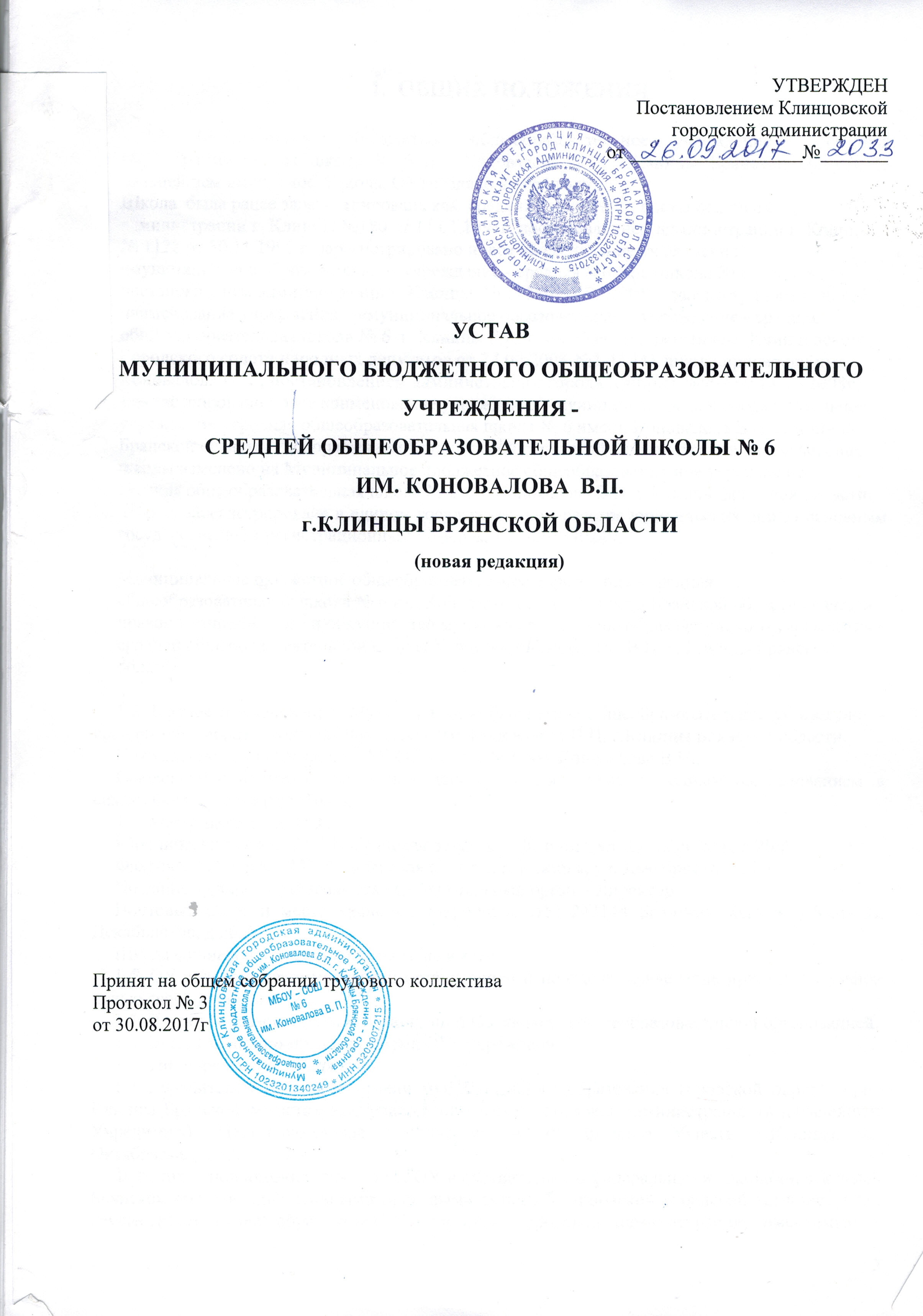 ОБЩИЕ ПОЛОЖЕНИЯ1.1. Муниципальное бюджетное общеобразовательное учреждение - средняя общеобразовательная школа № 6 им. Коновалова В.П. г.Клинцы Брянской области (в дальнейшем именуемое  Школа, ОУ) создано в 1964 году. Школа  была ранее зарегистрирована как  средняя школа № 6 , постановлением администрации г. Клинцы №180 от 11.03.1993г, постановлением администрации г. Клинцы  № 1128 от 30.11.1995 г. зарегистрировано новое наименование учреждения – «муниципальное образовательное учреждение - средняя (полная) школа № 6  гороо» , постановлением администрации г. Клинцы  № 717 от 31.05.2001 г. зарегистрировано новое наименование учреждения – «муниципальное образовательное учреждение - средняя общеобразовательная школа № 6  г. Клинцы Брянской области», решением  Клинцовского Городского совета народных депутатов от 27.02.2008 №3-1/ 441 школе присвоено имя Коновалова В.П., постановлением администрации города Клинцы №907 от 14.10.2008г. зарегистрировано новое наименование учреждения - муниципальное общеобразовательное  учреждение - средняя общеобразовательная школа № 6 имени Коновалова В.П. г. Клинцы Брянской области. Распоряжением Клинцовской городской администрации  наименование школы изменено на Муниципальное  бюджетное общеобразовательное учреждение  – средняя общеобразовательная школа № 6 им. Коновалова В.П. г.Клинцы Брянской области. Школа зарегистрирована в едином государственном реестре юридических лиц за основным государственным регистрационным номером 1023201340249.Муниципальное бюджетное общеобразовательное учреждение - средняя общеобразовательная школа № 6 им. Коновалова В.П. г.Клинцы Брянской области является правопреемником прав и обязанностей муниципального общеобразовательного учреждения - средней общеобразовательной школы № 6 имени Коновалова В.П. г. Клинцы Брянской области.1.2. Полное наименование: Муниципальное бюджетное общеобразовательное учреждение -средняя общеобразовательная школа № 6 им. Коновалова В.П. г.Клинцы Брянской области.Сокращенное наименование – МБОУ - СОШ № 6 им. Коновалова В.П..Сокращенное наименование может использоваться наряду с полным наименованием в символике и документах Школы.1.3. Место нахождения ОУ:Юридический адрес: 243144 Брянская область, г. Клинцы, ул. Декабристов, д.20 А Фактический адрес:  243144 Брянская область, г. Клинцы, ул. Декабристов, д.20 АПо данному адресу размещается Исполнительный орган – Директор.Почтовый адрес и место хранения документов ОУ: 243144 Брянская область, г.Клинцы, Декабристов, д.20 А.Школа филиалов и представительств не имеет.1.4. ОУ является некоммерческой организацией и не ставит извлечение прибыли основной целью своей деятельности.1.5. По типу образовательных организаций ОУ является общеобразовательной организацией.1.6. Организационно-правовая форма ОУ:  учреждение.       Тип учреждения: бюджетное.Учредителем Школы от имени муниципального образования городской округ «город Клинцы Брянской области» выступает Клинцовская городская администрация (в дальнейшем Учредитель). Местонахождение Учредителя: 243140 Брянская область, г.Клинцы, ул. Октябрьская, д.42. Функции и полномочия учредителя ОУ в соответствии с федеральными законами, законами Брянской области, нормативными правовыми актами Клинцовской городской администрации осуществляет отдел образования Клинцовской городской администрации, именуемый в дальнейшем "Учредитель".1.8. Функции и полномочия собственника имущества Школы от имени городского округа "город Клинцы Брянской области" исполняет комитет по управлению имуществом г. Клинцы (далее - Собственник).1.9. ОУ является юридическим лицом, имеет обособленное имущество, самостоятельный баланс, лицевые счета в финансовом органе Клинцовской городской администрации, печать со своим наименованием, бланки, штампы. ОУ от своего имени приобретает и осуществляет имущественные и неимущественные права, несет обязанности, выступает истцом и ответчиком в суде в соответствии с федеральными законами.1.10. ОУ отвечает по своим обязательствам всем имуществом, находящимся у него на праве оперативного управления, за исключением недвижимого имущества и особо ценного движимого имущества, закрепленного за ним учредителем или приобретенным ОУ за счет средств, выделенных ему учредителем на приобретение этого имущества.По обязательствам ОУ, связанным с причинением вреда гражданам, при недостаточности имущества ОУ, на которое может быть обращено взыскание, субсидиарную ответственность несет Собственник имущества ОУ.ОУ не отвечает по обязательствам Собственника.1.11. Муниципальное задание для ОУ в соответствии с предусмотренными настоящим Уставом основными видами деятельности формирует и утверждает учредитель. ОУ не вправе отказаться от его выполнения.Наряду с видами основной деятельности ОУ может осуществлять иные виды деятельности, предусмотренные настоящим Уставом, лишь постольку, поскольку это служит достижению целей, ради которых ОУ создано, и соответствующие этим целям.1.12. ОУ осуществляет свою деятельность в соответствии с Федеральным законом от 29.12.2012 № 273-ФЗ "Об образовании в Российской Федерации", Федеральным законом от 12.01.1996 № 7-ФЗ "О некоммерческих организациях", другими федеральными законами и нормативными правовыми актами РФ, законами и иными правовыми актами Брянской области, нормативными актами органов местного самоуправления Клинцовской городской администрации, а также настоящим Уставом.1.13. ОУ проходит лицензирование и государственную аккредитацию в порядке, установленном федеральным законодательством.1.14. ОУ исполняет обязанности по организации и ведению воинского учета граждан в соответствии с требованиями законодательства РФ. Ответственность за организацию этой работы возлагается на Директора.1.15. В ОУ не допускается создание и деятельность политических партий, религиозных организаций (объединений). Принуждение обучающихся, воспитанников к вступлению в общественные объединения, в т. ч. в политические партии, а также принудительное привлечение их к деятельности этих объединений, участию в агитационных кампаниях и политических акциях не допускается.1.16. ОУ размещает на официальном сайте в информационно-телекоммуникационной сети "Интернет" информацию в соответствии с перечнем сведений, установленных федеральным законодательством, и обеспечивает ее обновление.        Официальный сайт школы  http://klsch6.ucoz.ru1.17. ОУ вправе с согласия Учредителя открывать различные структурные подразделения, обеспечивающие осуществление образовательной деятельности с учетом уровня и направленности реализуемых образовательных программ, форм обучения и режима пребывания обучающихся.Структурные подразделения образовательной организации, в т. ч. филиалы и представительства, не являются юридическими лицами и действуют на основании устава и положения о соответствующем структурном подразделении, утвержденного Директором ОУ. Осуществление образовательной деятельности в представительстве запрещается.Руководители обособленных структурных подразделений ОУ действуют на основании доверенности Директора ОУ.2. ПРЕДМЕТ, ЦЕЛИ И ВИДЫ ОСНОВНОЙ И ИНОЙ ПРИНОСЯЩЕЙ ДОХОД ДЕЯТЕЛЬНОСТИ2.1. Предметом деятельности Школы является реализация конституционного права граждан Российской Федерации на получение общедоступного и бесплатного начального общего, основного общего и среднего общего образования в интересах человека, семьи, общества и государства; обеспечение охраны и укрепления здоровья и создание благоприятных условий для разностороннего развития личности, в том числе возможности удовлетворения потребности учащихся в самообразовании и получении дополнительного образования; обеспечение отдыха граждан, создание условий для культурной, спортивной, и иной деятельности населения в соответствии с федеральными законами, законами Брянской области, нормативными правовыми актами РФ и муниципальными правовыми актами органов местного самоуправления Клинцовской городской администрации в сфере образования.2.2. ОУ осуществляет обучение и воспитание в интересах личности, общества, государства, обеспечивает охрану здоровья и создает благоприятные условия для разностороннего развития личности, в т. ч. возможности удовлетворения потребности обучающегося в самообразовании и получении дополнительного образования.2.3.  Целями деятельности, для которых создано ОУ, являются:– формирование общей культуры личности обучающихся на основе усвоения обязательного минимума содержания общеобразовательных программ, их адаптация к жизни в обществе, создание основы для осознанного выбора и последующего освоения профессиональных образовательных программ;– воспитание у обучающихся гражданственности, трудолюбия, уважения к правам и свободам человека, любви к окружающей природе, Родине, семье, формирование здорового образа жизни;– создание условий для реализации гражданами Российской Федерации гарантированного государством права на получение общедоступного и бесплатного, начального общего, основного общего и среднего общего образования.2.4. ОУ осуществляет следующие основные виды деятельности:– реализация основных программ начального общего, основного общего, среднего общего образования;– реализация дополнительных общеразвивающих программ научно-технической, спортивно-технической, культурологической, физкультурно-спортивной, туристско-краеведческой, эколого-биологической, военно-патриотической, социально-педагогической, социально-экономической, естественнонаучной, художественно-эстетической направленности;– предоставление специальных условий обучения детей с ограниченными возможностями здоровья, детей-инвалидов;– обучение на дому; – предоставление психолого-педагогической и социальной помощи;– организация работы групп продленного дня, лагеря дневного пребывания;– проведение промежуточной и итоговой аттестации- предоставление обучающимся начальных знаний об обороне государства, о воинской  обязанности  граждан  и  приобретение  обучающимися  навыков  в области  гражданской  обороны  в  соответствии  с  федеральными государственными образовательными стандартами.2.5. В соответствии с предусмотренными в п. 2.4. основными видами деятельности ОУ выполняет муниципальное задание, которое формируется и утверждается Учредителем.2.6. ОУ вправе  сверх установленного муниципального задания, а также в случаях, определенных федеральными законами, в пределах установленного муниципального задания выполнять работы, оказывать услуги, относящиеся к его основным видам деятельности, предусмотренным п.2.4. настоящего Устава, в целях, указанных в п.2.2 настоящего Устава, для граждан и юридических лиц за плату и на одинаковых при оказании одних и тех же услуг условиях.2.7. ОУ вправе осуществлять виды деятельности (в т. ч. приносящие доход), не относящиеся к основным, лишь постольку, поскольку это служит достижению целей, ради которых оно создано. Средства, полученные от приносящей доход деятельности, используется ОУ в соответствии с уставными целями.2.7.1. Оказание платных дополнительных образовательных услуг, не предусмотренных муниципальным заданием:1) обучение по дополнительным общеобразовательным программам следующих направленностей:– научно-техническая;– спортивно-техническая;– физкультурно-спортивная;– художественно-эстетическая;– туристско-краеведческая;– эколого-биологическая;– военно-патриотическая;– социально-педагогическая;– естественнонаучная;– социально-экономическая;– культурологическая;2) преподавание специальных курсов и циклов дисциплин:– дополнительная подготовка к единому государственному экзамену и государственной итоговой аттестации по общеобразовательным предметам;– подготовка к поступлению в вуз;– подготовка детей к школе;– организация спортивных секций;– обучение игре на музыкальных инструментах;– музыка;– риторика;– информатика и информационные технологии;– компьютерная графика и анимация;– программирование;– сайтостроительство;– театральное искусство;– фотоискусство;– киноискусство;– хореография и ритмика;– вокал;– языкознание;– спортивно-оздоровительная деятельность;– дизайн и конструирование объектов.Указанные услуги не могут быть оказаны взамен или в рамках образовательной деятельности, финансируемой за счет субсидий, предоставляемых из бюджета на выполнение муниципального задания.ОУ вправе снизить стоимость платных образовательных услуг по договору с учетом покрытия недостающей стоимости платных образовательных услуг за счет собственных средств ОУ, в т.ч. средств, полученных от приносящей доход деятельности, добровольных пожертвований и целевых взносов физических и (или) юридических лиц. Основания и порядок снижения стоимости платных образовательных услуг устанавливаются локальным нормативным актом ОУ и доводятся до сведения заказчика и (или) обучающегося.Увеличение стоимости платных образовательных услуг после заключения договора не допускается, за исключением увеличения стоимости указанных услуг с учетом уровня инфляции, предусмотренного основными характеристиками федерального бюджета на очередной финансовый год и плановый период.2.7.2. Осуществление иной приносящей доход деятельности:– содержание, уход и присмотр за детьми школьного возраста;– консультации учителя-логопеда, педагога-психолога, социального педагога;– учебно-производственная деятельность;– выполнение специальных работ по договорам;– организация отдыха и развлечений, культуры и спорта;– осуществление оздоровительной кампании в общеобразовательном учреждении;– организация питания;– оказание лечебно-оздоровительных услуг;– выполнение работ (услуг) по государственным и муниципальным контрактам;– сдача в аренду муниципального имущества, переданного в оперативное управление;– полиграфическая деятельность, оказание услуг по изданию и тиражированию печатной учебной, учебно-методической, включая аудиовизуальную, продукции различного вида и назначения (учебники, учебно-методические пособия и материалы, лекции, информационные и другие материалы) за счет средств, полученных от приносящей доход деятельности, и реализация указанной продукции (издательская и книготорговая деятельность);– оказание информационных, экспертных, консультационных, аналитических, справочно-библиографических услуг– предоставление услуг, связанных с организацией и проведением выставок, презентаций, круглых столов, семинаров, конференций, симпозиумов, конкурсов и иных аналогичных мероприятий;– стажировка специалистов системы образования, организация деятельности стажировочной площадки;– прокат спортинвентаря, спортивной одежды и обуви;– выполнение научно-исследовательских работ;– создание и передача научной (научно-методической) продукции, объектов интеллектуальной деятельности;– оказание услуг по демонстрации кино- и видеофильмов для образовательных и научных целей;– оказание арендаторам имущества, находящегося на балансе ОУ, эксплуатационных, коммунальных и административно-хозяйственных услуг, услуг связи.—	оказание услуг физическим лицам и (или) юридическим лицам на базе спортивного зала, спортивной площадки, прокат спортивного инвентаря и др.—	оказание информационных, экспертных, консультационных, аналитических, справочно-библиографических услуг;—	услуги по организации и проведению выставок, презентаций, лекториев, семинаров, конференций, мастер-классов, конкурсов, фестивалей, стажировок по обмену опытом, индивидуальных и групповых консультаций специалистов;—	услуги по организации информационного обслуживания, включая телекоммуникационные средства: консультации системного и технического характера; обеспечение доступа к электронным публикациям и оцифрованным образам архивных документов через Интернет; поиск документов в сети Интернет; разработка методик использования компьютеров в обучении, воспитании и развитии обучающихся, педагогическом управлении, делопроизводстве и т.д.;2.8  Виды деятельности, требующие в соответствии с законодательством РФ лицензирования, могут осуществляться ОУ после получения соответствующей лицензии.ОУ не вправе осуществлять виды деятельности, приносящей доход, оказывать платные услуги и работы, не указанные в настоящем разделе Устава.2.9. Доходы, полученные ОУ от приносящей доход деятельности, поступают в самостоятельное распоряжение ОУ. Имущество, приобретенное ОУ за счет средств, полученных от приносящей доход деятельности, учитывается обособленно и поступает в самостоятельное распоряжение ОУ в соответствии с законодательством РФ.2.10. ОУ создает необходимые условия для работы подразделений организаций общественного питания и медицинских учреждений, осуществляет контроль их работы в целях охраны и укрепления здоровья обучающихся и работников.Организация первичной медико-санитарной помощи обучающимся в ОУ осуществляется закрепленным за ОУ медицинским персоналом, который наряду с администрацией ОУ несет ответственность за проведение профилактических и санитарно-противоэпидемических мероприятий. ОУ безвозмездно предоставляет медицинской организации помещение, соответствующее условиям и требованиям для осуществления медицинской деятельности. ОУ в пределах своей компетенции создает условия для охраны здоровья обучающихся, обеспечивает:– текущий контроль за состоянием здоровья обучающихся;– проведение санитарно-гигиенических, профилактических и оздоровительных мероприятий, обучение и воспитание в сфере охраны здоровья граждан в Российской Федерации;– соблюдение государственных санитарно-эпидемиологических правил и нормативов;– расследование и учет несчастных случаев с обучающимися во время пребывания в организации.2.11. Организация питания возлагается на администрацию. В ОУ оборудуются помещения для питания обучающихся, соответствующие гигиеническим и строительным нормам (СанПиН, СНИП).2.12. ОУ в установленном порядке при наличии необходимых материально-технических условий и кадрового обеспечения (в пределах выделенных средств) может открывать группы кратковременного пребывания детей, лагерь дневного пребывания.2.13. ОУ в установленном порядке при наличии необходимых материально-технических условий и кадрового обеспечения (в пределах выделенных средств) может открывать группы, реализующие программы дошкольного образования.2.14. Образовательный процесс в группах, реализующих программы дошкольного образования, осуществляется на основании требований, предъявляемых Федеральным государственным образовательным стандартом дошкольного образования и соответствующими действующими СанПиН, иными нормативными актами федерального, регионального и муниципального уровня.2.15. Комплектование групп дошкольного образования осуществляется в порядке, установленном отделом образования Клинцовской городской администрации.2.16. При реализации дополнительных образовательных программ деятельность обучающихся осуществляется в различных объединениях по интересам (клубах, секциях, группах, кружках, студиях, ансамбле, театре).Организация образовательного процесса дополнительного образования детей предусматривает возможность участия родителей (законных представителей) обучающихся в работе объединений с согласия педагога дополнительного образования и без включения их в списочный состав объединений.3.ОБРАЗОВАТЕЛЬНАЯ ДЕЯТЕЛЬНОСТЬ3.1. ОУ осуществляет образовательный процесс в соответствии с уровнем основных общеобразовательных программ:– начальное общее образование (нормативный срок освоения 4 года);– основное общее образование (нормативный срок освоения 5 лет);– среднее общее образование (нормативный срок освоения 2 года).ОУ по очно-заочной форме обучения осуществляет образовательный процесс в соответствии с  2-мя уровнями образовательных программ общего образования:- основное общее образование (нормативный срок освоения 1 год);- среднее общее образование (нормативный срок 3 года). Содержание общего образования по очно-заочной форе обучения в Школе определяется образовательными программами, учитывающими возрастные особенности обучающихся, их жизненный  опыт, направленность интересов и планов, связанных с дальнейшим получением профессионального образования, разрабатываемыми и реализуемыми ОУ самостоятельно на основе государственных образовательных стандартов и примерных образовательных учебных программ, курсов, дисциплин.3.2. Начальное общее образование направлено на формирование личности обучающегося, развитие его индивидуальных способностей, положительной мотивации и умений в учебной деятельности (овладение чтением, письмом, счетом, основными навыками учебной деятельности, элементами теоретического мышления, простейшими навыками самоконтроля, культурой поведения и речи, основами личной гигиены и здорового образа жизни).Основное общее образование направлено на становление и формирование личности обучающегося (формирование нравственных убеждений, эстетического вкуса и здорового образа жизни, высокой культуры межличностного и межэтнического общения, овладение основами наук, государственным языком Российской Федерации, навыками умственного и физического труда, развитие склонностей, интересов, способности к социальному самоопределению).Среднее общее образование направлено на дальнейшее становление и формирование личности обучающегося, развитие интереса к познанию и творческих способностей обучающегося, формирование навыков самостоятельной учебной деятельности на основе индивидуализации и профессиональной ориентации содержания среднего общего образования, подготовку обучающегося к жизни в обществе, самостоятельному жизненному выбору, продолжению образования и началу профессиональной деятельности.Организация образовательной деятельности по образовательным программам начального общего, основного общего и среднего общего образования может быть основана на дифференциации содержания с учетом образовательных потребностей и интересов обучающихся, обеспечивающих углубленное изучение отдельных учебных предметов, предметных областей соответствующей образовательной программы (профильное обучение).Начальное общее образование, основное общее образование, среднее общее образование являются обязательными уровнями образования. Обучающиеся, не освоившие основной образовательной программы начального общего и (или) основного общего образования, не допускаются к обучению на следующих уровнях общего образования. Требование обязательности среднего общего образования применительно к конкретному обучающемуся сохраняет силу до достижения им возраста восемнадцати лет, если соответствующее образование не было получено обучающимся ранее.3.3. Обучение и воспитание в ОУ ведется на государственном языке Российской Федерации -русском языке. Языки образования и порядок ОУ изучения иностранных языков в ОУ определяются локальным нормативным актом ОУ.3.4. Содержание образования в ОУ определяется образовательными программами, утверждаемыми ОУ самостоятельно. Основные образовательные программы в ОУ разрабатываются на основе соответствующих примерных основных образовательных программ и обеспечивают достижение обучающимися результатов освоения основных образовательных программ, установленных соответствующими федеральными государственными образовательными стандартами.Содержание общего образования и условия ОУ обучения учащихся с ограниченными возможностями здоровья определяются адаптированной образовательной программой или индивидуальной программой реабилитации.3.5. Образование может быть получено в ОУ или  вне Школы. Вне ОУ образование может быть получено в форме семейного образования или самообразования.  Обучение в ОУ, с учетом потребностей, возможностей личности и в зависимости от объема обязательных занятий педагогического работника с обучающимися осуществляется в очной, очно-заочной или заочной форме.Обучение в форме семейного образования и самообразования осуществляется с правом последующего прохождения в соответствии с действующим законодательством промежуточной и государственной итоговой аттестации в организациях, осуществляющих образовательную деятельность.3.6. Допускается сочетание различных форм получения образования и форм обучения..  Формы получения образования и формы обучения по основной образовательной программе по каждому уровню образования определяются соответствующими федеральными государственными образовательными стандартами.3.7. ОУ обеспечивает занятия на дому с обучающимися по индивидуальному учебному плану в соответствии с заключением медицинского учреждения о состоянии здоровья и в письменной форме обращением родителей (законных представителей). Порядок ОУ освоения образовательных программ на дому регламентируется локальным актом ОУ, разработанным на основании соответствующего нормативного правового акта субъекта Российской Федерации.    3.8. Порядок и организация получения общего образования в форме очно-заочного и заочного обучения определяется локальным актом школы «О получении    общего образования в форме заочного обучения»          Получение общего образования в заочной (индивидуальной) форме обучения не ограничивается возрастом.        3.9. Формы получения образования и формы обучения по основной образовательной программе по каждому уровню образования определяются соответствующими федеральными государственными образовательными стандартами, если иное не установлено Федеральным законом. Формы обучения по дополнительным образовательным программам определяются учреждением самостоятельно, если иное не установлено законодательством Российской Федерации.3.10. Образовательная программа ОУ может быть реализована с использованием ресурсов нескольких организаций, то есть с использованием сетевой  формы реализации  программ. Порядок ОУ  освоения образовательных  программ  с  использованием  сетевой  формы  определяется локальным нормативным актом ОУ.3.11. ОУ может   применять   электронное   обучение, дистанционные образовательные технологии при реализации образовательных программ в порядке, установленном федеральными органами.  3.12. В ОУ в соответствии с федеральными государственными образовательными стандартами в порядке, предусмотренном законами и иными нормативными правовыми актами Российской Федерации, законами и иными нормативными  правовыми  актами  Брянской  области,  осуществляется получение  обучающимися  начальных  знаний  об  обороне  государства,  о воинской  обязанности  граждан  и  приобретение  обучающимися  навыков  в  области гражданской обороны, а также подготовка обучающихся – граждан мужского пола, не прошедших военной службы, по основам военной службы.3.13. В  целях  формирования  и  развития  личности  в  соответствии  с семейными  и  общественными духовно-нравственными и  социокультурными ценностями в основные образовательные программы могут быть включены, в том  числе  на  основании  требований  соответствующих  федеральных государственных  образовательных стандартов,  учебные  предметы,  курсы, модули,  направленные  на  получение  обучающимися  знаний  об  основах духовно-нравственной  культуры  народов  Российской  Федерации,  о нравственных принципах, об исторических и культурных традициях мировых религий, или альтернативные им учебные предметы, курсы, модули. Порядок изучения  таких  предметов,  курсов,  модулей  определяется  локальным нормативным актом ОУ.3.14. Продолжительность учебного года, каникул, дополнительных каникул, время, отводимое на аттестацию обучающихся, устанавливаются календарным учебным графиком, который ОУ разрабатывает и утверждает в соответствии с учебным планом. Расписание занятий утверждается приказом Директора по согласованию с Педагогическим советом и Управляющим советом. Формы ОУ образовательного процесса определяются ОУ. Для обучающихся первых классов в течение года устанавливаются дополнительные недельные каникулы.3.15. Наполняемость классов составляет 25 человек. Пределы наполняемости классов-комплектов, групп продленного дня устанавливается в соответствии с нормативами действующих СанПиН.Группы с очно-заочной формой обучения открываются при наличии не менее 9-ти обучающихся. При численности в группе менее 9-ти обучающихся освоение образовательных программ осуществляется по индивидуальному плану, количество учебных часов в неделю устанавливается из расчета 1 академический час в неделю на каждого обучающегося на все виды работ. При наличии необходимых условии средств возможно открытие и содержание учебно-консультационного пункта, классов, групп с очно-заочной формой обучения с меньшей наполняемостью, увеличение количества учебных часов на индивидуально обучающегося по заочной форме. Заочное обучение организуется в соответствии с « Положением о заочной форме обучения».3.16. При наличии необходимых условий и средств возможно деление классов на группы с меньшей наполняемостью при проведении занятий по отдельным учебным предметам.3.17 Учебный год начинается в ОУ, как правило, 1 сентября и заканчивается в соответствии с учебным планом соответствующей общеобразовательной программы. Начало учебного года может переноситься при реализации общеобразовательной программы в очно-заочной форме обучения не более чем на один месяц, в заочной форме обучения – не более чем на три месяца.    3.18. Режим занятий обучающихся устанавливается соответствующим локальным актом ОУ. ОУ работает с 8.00 до 21.00 в режиме пятидневной и (или) шестидневной учебной недели в соответствии с расписанием занятий. При сессионном режиме организации занятий заочного обучения время проведения сессий определяется советом учреждения (педагогическим советом) с учетом конкретных условий.Программы дополнительного образования, оказание услуг по присмотру за детьми ОУ реализует в режиме семидневной недели. Обучение в ОУ осуществляется с соблюдением санитарно-эпидемиологических требований.3.19. Пятидневная и (или) шестидневная учебная неделя в ОУ устанавливается с учетом максимально допустимой недельной нагрузки на одного обучающегося.Продолжительность урока (академический час) во всех классах не превышает 45 минут, за исключением 1 класса. Обучение в 1 классе осуществляется с соблюдением дополнительных требований, установленных СанПиН.3.20. Продолжительность перемен между уроками составляет 10-15 минут, большой перемены (после 2 и 3 уроков) – 20–30 минут для приема пищи (вместо одной большой перемены допускается после 2 и 3 уроков устанавливать две перемены по 20 минут каждая).3.21. Освоение общеобразовательной программы, в т. ч. отдельной части или всего объема учебного предмета, курса, дисциплины (модуля) общеобразовательной программы, сопровождается текущим контролем успеваемости и промежуточной аттестацией учащихся. Формы, периодичность и порядок проведения текущего контроля успеваемости и промежуточной аттестации учащихся определяются соответствующим Положением ОУ о формах, периодичности, порядке текущего контроля успеваемости и промежуточной аттестации обучающихся.3.22. В ОУ применяется форма и система оценивания, установленная соответствующим локальным актом.3.23. В 1 классе, а также по отдельным предметам (дисциплинам), в т. ч. разделам программ по решению Педагогического совета ОУ, допускается применение безотметочных и иных систем оценок успеваемости обучающихся. Данное решение доводится до сведения родителей (законных представителей) и обучающихся до начала следующего учебного года.3.24. В случае несогласия обучающегося, его родителей (законных представителей) с результатами промежуточной аттестации, а также с текущей оценкой знаний по предмету за четверть (триместр, полугодие) обучающийся (его родители или законные представители) имеет право на обращение в школьную комиссию по урегулированию споров ОУ.3.25. Неудовлетворительные результаты промежуточной аттестации по одному или нескольким учебным предметам, курсам, дисциплинам (модулям) образовательной программы или не прохождение промежуточной аттестации при отсутствии уважительных причин признаются академической задолженностью.3.26. Ответственность за ликвидацию учащимися академической задолженности в течение следующего учебного года возлагается на их родителей (законных представителей).3.27. Обучающиеся, имеющие академическую задолженность, вправе пройти промежуточную аттестацию по соответствующим учебному предмету, курсу, дисциплине (модулю) не более двух раз в сроки, определяемые локальным актом ОУ, в пределах одного года с момента образования академической задолженности. В указанный период не включаются время болезни обучающегося.3.28. Для проведения промежуточной аттестации во второй раз образовательной организацией создается комиссия.3.29. Обучающиеся, не прошедшие промежуточной аттестации по уважительным причинам или имеющие академическую задолженность, переводятся в следующий класс условно.3.30. Обучающиеся, не ликвидировавшие в установленные сроки академической задолженности с момента ее образования, по усмотрению их родителей (законных представителей), оставляются на повторное обучение, переводятся на обучение по адаптированным образовательным программам в соответствии с рекомендациями психолого-медико-педагогической комиссии либо на обучение по индивидуальному учебному плану.3.31. Обучающиеся, не освоившие образовательную программу предыдущего уровня, не допускаются к обучению на следующей общего образования.3.32. Освоение общеобразовательных программ основного общего и среднего общего образования завершается обязательной государственной (итоговой) аттестацией обучающихся. Государственная (итоговая) осуществляется в формах и порядке, установленными нормативными правовыми актами федерального уровня.3.33. К государственной итоговой аттестации допускается обучающийся, не имеющий академической задолженности и в полном объеме выполнивший учебный план или индивидуальный учебный план, если иное не установлено порядком проведения государственной итоговой аттестации по соответствующим образовательным программам.3.34. Обучающиеся, не прошедшие государственной итоговой аттестации или получившие на государственной итоговой аттестации неудовлетворительные результаты, вправе пройти государственную итоговую аттестацию в сроки, определяемые Порядком проведения государственной итоговой аттестации по соответствующим образовательным программам.3.35. Лицам, успешно прошедшим государственную итоговую аттестацию по образовательным программам основного общего и среднего общего образования, выдается аттестат об основном общем или среднем общем образовании, подтверждающий получение общего образования соответствующего уровня.Лицам, успешно прошедшим итоговую аттестацию, выдаются документы об образовании и (или) о квалификации, образцы которых устанавливаются ОУ.3.36. Лицам, не прошедшим итоговой аттестации или получившим на итоговой аттестации неудовлетворительные результаты, а также лицам, освоившим часть образовательной программы основного общего и среднего общего образования и (или) отчисленным из образовательной организации, выдается справка об обучении или о периоде обучения по образцу, установленному ОУ.3.37. В целях защиты прав участников образовательных отношений в ОУ создается Комиссия по урегулированию споров между участниками образовательных отношений. Порядок создания, организации работы, принятия решений и их исполнения устанавливается локальным нормативным актом ОУ.Обучающиеся ОУ, за исключением обучающихся по образовательным программам начального общего образования, вправе самостоятельно или через своих выборных представителей обращаться в Комиссию по урегулированию споров между участниками образовательных отношений.3.38. Использование при организации образовательной деятельности методов и средств обучения и воспитания, образовательных технологий, наносящих вред физическому или психическому здоровью обучающихся, запрещается.3.39. Требования к одежде обучающихся, в том числе требования к ее общему виду, цвету, фасону, видам одежды обучающихся, знакам отличия, и правила ее ношения устанавливаются локальным нормативным актом ОУ в соответствии с требованиями, установленными нормативными документами Брянской области3.40.	Прием граждан в ОУ на воспитание и обучение по образовательным программам дошкольного, начального общего, основного общего и среднего общего образования, порядок и условия перевода обучающихся из школы в другие ОУ, осуществляющие образовательную деятельность	 по образовательным программам соответствующего уровня и направленности, регламентируются локальными нормативными актами ОУ.Прием в ОУ осуществляется с целью получения образования по образовательным программам ОУ, а также для прохождения промежуточной и (или) государственной итоговой аттестации лиц, получающих образование вне образовательных организаций.3.41. Прием граждан в учреждение осуществляется по личному заявлению родителей (законных представителей) ребенка при предъявлении оригинала документа, удостоверяющего личность родителя (законного представителя), либо оригинала документа, удостоверяющего личность иностранного гражданина в Российской Федерации.Учреждение может осуществлять прием указанного заявления в форме электронного документа с использованием информационно-телекоммуникационных сетей общего пользования.В заявлении родителями (законными представителями) ребенка указываются следующие сведения:а) фамилия, имя, отчество (последнее - при наличии) ребенка;б) дата и место рождения ребенка;в) фамилия, имя, отчество (последнее - при наличии) родителей (законных представителей) ребенка.Родители (законные представители) закрепленных лиц, зарегистрированных по месту жительства или по месту пребывания, дополнительно предъявляют оригинал свидетельства о рождении ребенка либо заверенную в установленном порядке копию документа, подтверждающего родство заявителя (или законность представления прав обучающегося), а также оригинал свидетельства о регистрации ребенка по месту жительства или свидетельства о регистрации ребенка по месту пребывания на закрепленной территории.Родители (законные представители) детей, являющихся гражданами Российской Федерации, не зарегистрированных на закрепленной территории, дополнительно предъявляют оригинал свидетельства о рождении ребенка либо заверенную в установленном порядке копию документа, подтверждающего родство заявителя (или законность представления прав обучающегося).Родители (законные представители) ребенка, являющегося иностранным гражданином или лицом без гражданства и не зарегистрированного на закрепленной территории, дополнительно предъявляют заверенные в установленном порядке копии документа, подтверждающего родство заявителя (или законность представления прав обучающегося), и документа, подтверждающего право заявителя на пребывание в Российской Федерации.Иностранные граждане и лица без гражданства все документы представляют на русском языке или вместе с заверенным в установленном порядке переводом на русский язык.Копии предъявляемых при приеме документов хранятся в учреждении на время обучения ребенка.Прием	 в школу обучающихся по очно-заочной, заочной формам обучения в  9, 11-12-ые классы проводится в соответствии с лицензионными условиями осуществления образовательной деятельности, санитарными нормами и правилами, а также Уставом и осуществляется при наличии свободных мест. В  9, 11-12-ые классы принимаются все желающие на основании следующих документов:•	личного заявления или заявления родителей (законных представителей) несовершеннолетних на имя директора школы;•	документа об образовании•	выписки текущих оценок по всем предметам, заверенной печатью школы (при переходе обучающегося  из других образовательных учреждений в течение учебного года);•	справки из образовательных учреждений начального или среднего профессионального образования с указанием часов, прослушанных по общеобразовательным предметам;•	документа, удостоверяющего личность обучающегося (свидетельство о рождении, общегражданский паспорт).Лица, не имеющие указанных документов, могут быть приняты по их заявлению на основании аттестации, проведенной специалистами учреждения. Прием заявлений и зачисление в учреждение производится, как правило, до начала учебного года и оформляется приказом по учреждению. Лица, перешедшие из других образовательных учреждений, могут приниматься в соответствующий класс в течение учебного года с учетом пройденного ими программного материала.     Прием обучающихся по очной-заочной форме обучения осуществляется с 15 лет. Предельный возраст получения основного общего и среднего общего образования по очной-заочной форме обучения не ограничивается.           Контингент обучающихся в по очной-заочной формам определяется дважды в год на начало каждого учебного полугодия и утверждается приказом по школе.3.42. Организация индивидуального отбора при приеме в ОУ для получения дошкольного, начального общего, основного общего и среднего общего образования не допускается. При наличии классов с углубленным изучением отдельных учебных предметов или для профильного обучения допускается индивидуальный отбор обучающихся для получения основного общего и среднего общего образования в случаях и в порядке, которые предусмотрены федеральным законодательством.3.43. ОУ обеспечивает прием всех подлежащих обучению граждан, проживающих на территории городского округа «город Клинцы Брянской области», закрепленной  за ОУ и имеющих право на получение общего образования. Прием закрепленных лиц в учреждения всех видов осуществляется без вступительных испытаний (процедур отбора). Закрепленным лицам может быть отказано в приеме по причине отсутствия свободных мест в ОУ.Прием граждан в учреждение осуществляется по личному заявлению родителей (законных представителей) ребенка при предъявлении оригинала документа, удостоверяющего личность родителя (законного представителя), либо оригинала документа, удостоверяющего личность иностранного гражданина в Российской Федерации.Учреждение может осуществлять прием указанного заявления в форме электронного документа с использованием информационно-телекоммуникационных сетей общего пользования.В заявлении родителями (законными представителями) ребенка указываются следующие сведения:а) фамилия, имя, отчество (последнее - при наличии) ребенка;б) дата и место рождения ребенка;в) фамилия, имя, отчество (последнее - при наличии) родителей (законных представителей) ребенка.Родители (законные представители) закрепленных лиц, зарегистрированных по месту жительства или по месту пребывания, дополнительно предъявляют оригинал свидетельства о рождении ребенка либо заверенную в установленном порядке копию документа, подтверждающего родство заявителя (или законность представления прав обучающегося), а также оригинал свидетельства о регистрации ребенка по месту жительства или свидетельства о регистрации ребенка по месту пребывания на закрепленной территории.Родители (законные представители) детей, являющихся гражданами Российской Федерации, не зарегистрированных на закрепленной территории, дополнительно предъявляют оригинал свидетельства о рождении ребенка либо заверенную в установленном порядке копию документа, подтверждающего родство заявителя (или законность представления прав обучающегося).Родители (законные представители) ребенка, являющегося иностранным гражданином или лицом без гражданства и не зарегистрированного на закрепленной территории, дополнительно предъявляют заверенные в установленном порядке копии документа, подтверждающего родство заявителя (или законность представления прав обучающегося), и документа, подтверждающего право заявителя на пребывание в Российской Федерации.Иностранные граждане и лица без гражданства все документы представляют на русском языке или вместе с заверенным в установленном порядке переводом на русский язык.Копии предъявляемых при приеме документов хранятся в учреждении на время обучения ребенка. Прием граждан в ОУ осуществляется согласно Правил приема, отчисления и перевода  в ОУ, в соответствии с нормативными правовыми актами Российской Федерации и оформляется приказом Директора ОУ.3.44. Для детей, не зарегистрированных на закрепленной территории, прием заявлений в первый класс начинается с 1 июля текущего года до момента заполнения свободных мест, но не позднее 5 сентября текущего года.3.45. При приеме на свободные места граждан, не зарегистрированных на закрепленной территории, преимущественным правом обладают граждане, имеющие право на первоочередное и внеочередное предоставление места в учреждении в соответствии с законодательством Российской Федерации и нормативными правовыми актами Брянской области.3.46. В первый класс принимаются дети с достижения ими возраста 6 лет 6 месяцев, но не позже достижения ими возраста 8 лет. На основании решения Учредителя ОУ может осуществить прием детей для обучения в более раннем или более позднем возрасте.3.47. При наличии свободных мест ОУ вправе принять обучающихся во 2–11 классы из других организаций, осуществляющих образовательную деятельность.3.48. При приеме ОУ знакомит обучающегося и (или) его родителей (законных представителей) с настоящим Уставом, лицензией на осуществление образовательной деятельности, со свидетельством о государственной аккредитации, образовательными программами, реализуемыми ОУ, и другими документами, регламентирующими организацию и осуществление образовательной деятельности, права и обязанности обучающихся.3.49. ОУ принимает обучающихся в 10 класс всех выпускников 9-х классов ОУ, желающих продолжить обучение и освоивших программу основного общего образования.3.50. Зачисление в ОУ лица, находящегося на семейной форме образования, для продолжения обучения в образовательной организации осуществляется в соответствии с нормативными правовыми актами Российской Федерации и Правилами приема в ОУ.3.51. В случае приема в ОУ на обучение по образовательным программам дошкольного образования  за счет средств физических и (или) юридических лиц  заключается договор об оказании образовательных услуг с родителями (законными представителями).3.52. Образовательные отношения прекращаются в связи с отчислением обучающегося из ОУ, в связи с получением образования (завершением обучения) или досрочно в следующих случаях:по инициативе обучающегося или родителей (законных представителей) несовершеннолетнего обучающегося, в том числе в случае перевода обучающегося для продолжения освоения образовательной программы в другую организацию, осуществляющую образовательную деятельность;по инициативе ОУ в случае применения к обучающемуся, достигшему возраста пятнадцати лет, отчисления как меры дисциплинарного взыскания;по обстоятельствам, не зависящим от воли обучающегося или родителей (законных представителей) несовершеннолетнего обучающегося и ОУ, в том числе в случае ликвидации ОУ.Основанием   для   прекращения   образовательных   отношений   является приказ ОУ об отчислении обучающегося.3.53. Отчисление из ОУ осуществляется в порядке, предусмотренном Положением о порядке и основаниях перевода, отчисления и восстановления обучающихся в ОУ и оформляется распорядительным актом руководителя ОУ.3.54. Отчисление несовершеннолетнего обучающегося, достигшего возраста пятнадцати лет, из ОУ как мера дисциплинарного взыскания допускается за неоднократное совершение дисциплинарных проступков. Указанная мера дисциплинарного взыскания применяется, если иные меры дисциплинарного взыскания и меры педагогического воздействия не дали результата и дальнейшее пребывание обучающегося в ОУ оказывает отрицательное влияние на других обучающихся, нарушает их права и права работников ОУ, а также нормальное функционирование ОУ.3.55. Отчисление несовершеннолетнего обучающегося как мера дисциплинарного взыскания не применяется, если сроки ранее примененных к обучающемуся мер дисциплинарного взыскания истекли и (или) меры дисциплинарного взыскания сняты в установленном порядке.3.56. Решение об отчислении несовершеннолетнего обучающегося, достигшего возраста пятнадцати лет и не получившего основного общего образования, как мера дисциплинарного взыскания принимается с учетом мнения его родителей (законных представителей) и с согласия комиссии по делам несовершеннолетних и защите их прав. Решение об отчислении обучающихся – детей-сирот, детей, оставшихся без попечения родителей, принимается с согласия комиссии по делам несовершеннолетних и защите их прав и органа опеки и попечительства.3.57. Об отчислении несовершеннолетнего обучающегося в качестве меры дисциплинарного взыскания ОУ незамедлительно информирует отдел образования Клинцовской городской администрации.     Отдел образования Клинцовской городской администрации и родители (законные представители) несовершеннолетнего обучающегося, отчисленного из ОУ не позднее чем в месячный срок принимают меры, обеспечивающие получение несовершеннолетним общего образования.3.58. Если с обучающимся или родителями (законными представителями) несовершеннолетнего обучающегося заключен договор об образовании (оказании платных образовательных услуг), на основании распорядительного акта руководителя МБОУ об отчислении обучающегося такой договор расторгается.3.59. При досрочном прекращении образовательных отношений ОУ в трехдневный срок после издания распорядительного акта об отчислении обучающегося выдает лицу, отчисленному из этой организации, справку об обучении по образцу, установленному ОУ.3.60. Порядок и условия восстановления в ОУ обучающегося, отчисленного по инициативе ОУ, определяются Положением о порядке и основаниях перевода, отчисления и восстановления обучающихся ОУ.3.61. Обучающимся, осваивающим основные образовательные программы за счет бюджетных ассигнований в пределах федеральных государственных образовательных стандартов, бесплатно предоставляются в пользование на время получения образования учебники и учебные пособия, а также учебно-методические материалы, средства обучения и воспитания.     3.62. Пользование учебниками и учебными пособиями обучающимися, осваивающими учебные предметы, модули за пределами федеральных государственных образовательных стандартов и (или) получающими платные образовательные услуги, осуществляется в порядке, установленном локальным нормативным актом ОУ. 3.63. Для сохранения и укрепления психического здоровья, защиты прав и достоинства участников образовательного процесса в ОУ создается психологическая служба. Деятельность психологической службы регламентируется соответствующим локальным нормативным актом ОУ.УПРАВЛЕНИЕ ОБРАЗОВАТЕЛЬНОЙ ОРГАНИЗАЦИЕЙУправление ОУ осуществляется в соответствии с законодательством Российской Федерации, нормативными правовыми актами и настоящим уставом на основе сочетания принципов единоначалия и коллегиальности. Единоличным исполнительным органом образовательной ОУ является руководитель образовательной ОУ – директор школы, который осуществляет текущее руководство деятельностью ОУ.К участникам образовательных отношений относятся обучающиеся, их родители (законные представители), педагогические работники и их представители, ОУ. В ОУ формируются коллегиальные органы управления, к которым относятся общее собрание работников школы, педагогический совет, управляющий совет, родительский комитет.ОУ обладает автономией, под которой понимается самостоятельность в осуществлении образовательной, научной, административной, финансово-экономической деятельности, разработке и принятии локальных нормативных актов в соответствии с Федеральным законом «Об образовании в Российской Федерации», иными нормативными правовыми актами Российской Федерации. ОУ свободно в определении содержания образования, выборе учебно-методического обеспечения, образовательных технологий по реализуемым ими образовательным программам.К компетенции учредителя относятся:- организация предоставления общедоступного и бесплатного дошкольного, начального общего, основного общего, среднего общего образования по основным общеобразовательным программам в ОУ (за исключением полномочий по финансовому обеспечению реализации основных общеобразовательных программ в соответствии с ФГОС);-  организация предоставления дополнительного образования детей в ОУ;-  создание, реорганизация, ликвидация муниципальных ОУ, осуществление функций и полномочий учредителя ОУ;- обеспечение содержания зданий и сооружений ОУ, обустройство прилегающих к ним территорий;-  учет детей, подлежащих обучению по образовательным программам дошкольного, начального общего, основного общего и среднего общего образования,- закрепление ОУ за конкретными территориями городского округа «город Клинцы Брянской области»;- утверждение устава ОУ, вносимых в него изменений, а также порядка внесения изменений в устав;- назначение директора ОУ и прекращение его полномочий, а также заключение и прекращение трудового договора с ним;- определение предельно допустимого значения просроченной кредиторской задолженности ОУ, превышение которого влечет расторжение трудового договора с директором по инициативе работодателя в соответствии с Трудовым кодексом Российской Федерации;- формирование и утверждение муниципального задания на оказание муниципальных услуг (выполнение работ) ОУ в соответствии с основными видами деятельности;- финансовое обеспечение выполнения муниципального задания;- закрепление муниципального имущества за ОУ на праве оперативного управления, а также изъятие такого имущества;- согласование распоряжения особо ценным движимым имуществом, закрепленным за ОУ учредителем или приобретенным школой за счет средств, выделенных ей Учредителем на приобретение такого имущества;- контроль финансово-хозяйственной деятельности ОУ, муниципального задания, в том числе контроль за осуществлением школой предпринимательской и иной приносящей доход деятельности;- осуществление иных установленных  Федеральным законом полномочий в сфере образования.4.7. К компетенции ОУ относятся:1) разработка и принятие правил внутреннего распорядка обучающихся, правил внутреннего трудового распорядка, иных локальных нормативных актов;2) материально-техническое обеспечение образовательной деятельности, оборудование помещений в соответствии с государственными и местными нормами и требованиями, в том числе в соответствии с федеральными государственными образовательными стандартами, федеральными государственными требованиями, образовательными стандартами;3) предоставление учредителю и общественности ежегодного отчета о поступлении и расходовании финансовых и материальных средств, а также отчета о результатах самообследования;4) установление штатного расписания;5) прием на работу работников, заключение с ними и расторжение трудовых договоров, если иное не установлено настоящим Федеральным законом, распределение должностных обязанностей, создание условий и организация дополнительного профессионального образования работников;6) разработка и утверждение образовательных программ ОУ;7) разработка и утверждение по согласованию с учредителем программы развития образовательной организации, если иное не установлено настоящим Федеральным законом;8) прием обучающихся в ОУ;9) определение списка учебников  и учебных пособий в соответствии с утвержденным федеральным перечнем учебников, рекомендованных к использованию при реализации образовательных программ начального общего, основного общего, среднего общего образования;10) осуществление текущего контроля успеваемости и промежуточной аттестации обучающихся, установление их форм, периодичности и порядка проведения;11) поощрение обучающихся в соответствии с установленными ОУ видами и условиями поощрения за успехи в учебной, физкультурной, спортивной, общественной, научной, научно-технической, творческой, экспериментальной и инновационной деятельности, если иное не установлено настоящим Федеральным законом;12) индивидуальный учет результатов освоения обучающимися образовательных программ и поощрений обучающихся, а также хранение в архивах информации об этих результатах и поощрениях на бумажных и (или) электронных носителях;13) использование и совершенствование методов обучения и воспитания, образовательных технологий, электронного обучения;14) проведение самообследования, обеспечение функционирования внутренней системы оценки качества образования;15) создание необходимых условий для охраны и укрепления здоровья, организации питания обучающихся и работников образовательной организации;16) организация социально-психологического тестирования обучающихся в целях раннего выявления незаконного потребления наркотических средств и психотропных веществ в порядке, установленном федеральным органом исполнительной власти, осуществляющим функции по выработке государственной политики и нормативно-правовому регулированию в сфере образования;17) создание условий для занятия обучающимися физической культурой и спортом;18) приобретение или изготовление бланков документов об образовании и (или) о квалификации, медалей "За особые успехи в учении";19) содействие деятельности общественных объединений обучающихся, родителей (законных представителей) несовершеннолетних обучающихся, осуществляемой в ОУ и не запрещенной законодательством Российской Федерации;20) организация научно-методической работы, в том числе организация и проведение научных и методических конференций, семинаров;21) обеспечение создания и ведения официального сайта образовательной организации в сети "Интернет";22) иные вопросы в соответствии с законодательством Российской Федерации. 4.8.Директор ОУ назначается и освобождается от занимаемой должности Учредителем в соответствии с трудовым законодательством Российской Федерации на основании трудового договора, заключаемого на срок до 5 лет, приказом начальника отдела образования Клинцовской городской администрации.4.9. Директор осуществляет руководство деятельностью ОУ в соответствии с законодательством РФ и настоящим Уставом, несет ответственность за деятельность ОУ. Директор имеет право передать часть своих полномочий заместителям, а также руководителям обособленных структурных подразделений, в т. ч. временно на период своего отсутствия.4.10. Директор ОУ организует и проводит в жизнь выполнение решений Учредителя по вопросам деятельности ОУ, принятым в рамках компетенции Учредителя.4.11. Директор ОУ без доверенности действует от имени ОУ, в т. ч.:– заключает гражданско-правовые и трудовые договоры от имени ОУ, утверждает штатное расписание ОУ, должностные инструкции работников и положения о структурных подразделениях;– утверждает план финансово-хозяйственной деятельности ОУ, его годовую и бухгалтерскую отчетность;– принимает локальные нормативные акты, регламентирующие деятельность ОУ по вопросам, отнесенным к его компетенции настоящим Уставом, в порядке, установленном настоящим Уставом;– обеспечивает открытие лицевых счетов в финансовых органах городского округа «город Клинцы Брянской области»;– обеспечивает своевременную уплату налогов и сборов в порядке и размерах, определяемых налоговым законодательством РФ, представляет в установленном порядке статистические, бухгалтерские и иные отчеты;– выдает доверенности на право представительства от имени ОУ, в т. ч. доверенности с правом передоверия;– издает приказы и распоряжения, дает поручения и указания, обязательные для исполнения всеми работниками ОУ;– контролирует работу и обеспечивает эффективное взаимодействие структурных подразделений ОУ.Директор ОУ осуществляет также следующие полномочия:– обеспечивает соблюдение законности в деятельности ОУ;– планирует и организует работу ОУ в целом и образовательный процесс в частности, осуществляет контроль за ходом и результатами образовательного процесса, отвечает за качество и эффективность работы ОУ;– организует работу по исполнению решений Управляющего совета, других коллегиальных органов управления ОУ;– организует работу по подготовке ОУ к лицензированию и государственной аккредитации, а также по проведению выборов в коллегиальные органы управления ОУ;– принимает на работу и увольняет педагогических и иных работников ОУ;– устанавливает заработную плату работников ОУ, в т. ч. оклады, надбавки и доплаты к окладам, компенсационные и стимулирующие выплаты в соответствии с Положением об оплате труда работников ОУ, законами и иными нормативными правовыми актами;– утверждает графики работы и педагогическую нагрузку работников;– издает приказы о зачислении в ОУ (его обособленные структурные подразделения), о переводе обучающихся в другой класс (на следующий год обучения);– готовит мотивированное представление для Педагогического совета об отчислении обучающегося; на основании решения Педагогического совета издает приказ об отчислении обучающегося;– организует обеспечение охраны жизни и здоровья обучающихся и работников;– формирует контингент обучающихся;– организует осуществление мер социальной поддержки обучающихся ОУ, защиту прав обучающихся;– обеспечивает учет, сохранность и пополнение учебно-материальной базы, учет и хранение документации;– организует делопроизводство;– устанавливает порядок защиты персональных данных и обеспечивает его соблюдение;– назначает ответственных лиц за соблюдение требований охраны труда, техники безопасности и пожарной безопасности в  помещениях ОУ;– проводит занятия, совещания, инструктажи, иные действия со всеми работниками ОУ по вопросам деятельности ОУ;– распределяет обязанности между работниками ОУ;– привлекает к дисциплинарной и иной ответственности обучающихся и работников ОУ;– применяет меры поощрения к работникам ОУ в соответствии с трудовым законодательством, а также в установленном порядке представляет работников к поощрениям и награждению.4.13.  Директор ОУ обязан:– проходить обязательную аттестацию, порядок и сроки проведения которой устанавливаются Учредителем;– обеспечивать выполнение муниципального задания Учредителя в полном объеме;– обеспечивать постоянную работу над повышением качества предоставляемых ОУ муниципальных  и иных услуг, выполнением работ;– обеспечивать составление, утверждение и выполнение плана финансово-хозяйственной деятельности ОУ;– обеспечивать своевременную выплату заработной платы работникам ОУ, принимать меры по повышению размера заработной платы работникам;– обеспечивать безопасные условия труда работникам ОУ;– обеспечивать составление и утверждение отчета о результатах деятельности ОУ и об использовании закрепленного за ним на праве оперативного управления имущества;– обеспечивать целевое использование бюджетных средств, предоставляемых ОУ из муниципального и регионального бюджетов и соблюдение ОУ финансовой дисциплины;– обеспечивать сохранность, рациональное и эффективное использование имущества, закрепленного на праве оперативного управления за ОУ;– обеспечивать согласование с Учредителем создания и ликвидации филиалов ОУ, открытие и закрытие представительств;– обеспечивать согласование распоряжения недвижимым имуществом и особо ценным движимым имуществом, закрепленным за ОУ Собственником или приобретенным за счет средств, выделенных Учредителем на приобретение такого имущества;– обеспечивать согласование внесения ОУ недвижимого имущества и особо ценного движимого имущества, закрепленного за ОУ Собственником или приобретенного ОУ за счет средств, выделенных ему Учредителем на приобретение этого имущества, в уставный (складочный) капитал других юридических лиц или передачу этого имущества иным образом другим юридическим лицам в качестве их Учредителя или участника;– обеспечивать согласование с Учредителем совершения сделки с имуществом ОУ, в совершении которой имеется заинтересованность;– обеспечивать соблюдение Правил внутреннего трудового распорядка и трудовой дисциплины работниками ОУ;– организовывать в установленном порядке аттестацию работников ОУ;– создать режим соблюдения норм и правил техники безопасности, пожарной безопасности, санитарно-эпидемиологических правил и нормативов, обеспечивающих охрану жизни и здоровья обучающихся и работников ОУ;– запрещать проведение образовательного процесса при наличии опасных условий для здоровья обучающихся и работников;– организовывать подготовку ОУ к новому учебному году, подписывать акт приемки ОУ;– обеспечивать исполнение правовых актов, предписаний государственных органов, осуществляющих управление в сфере образования, государственных контрольных и надзорных органов, решений комиссии по урегулированию споров между участниками образовательных отношений;– принимать совместные с медицинскими работниками меры по улучшению медицинского обслуживания и оздоровительной работы;– обеспечивать проведение периодических бесплатных медицинских обследований работников ОУ;– принимать меры по улучшению питания, ассортимента продуктов, созданию условий для качественного приготовления пищи в ОУ;– выполнять иные обязанности, установленные законами и иными нормативными правовыми актами Брянской области и городского округа «город Клинцы Брянской области», а также Уставом ОУ и решениями Учредителя, принятыми в рамках его компетенции.Директор ОУ несет ответственность в размере убытков, причиненных в результате совершения крупной сделки с нарушением законодательства, независимо от того, была ли эта сделка признана недействительной.В ОУ формируются коллегиальные органы управления, к которым относятся Общее собрание работников ОУ, Управляющий совет, Педагогический совет, Попечительский совет, родительские комитеты.В целях учета мнения обучающихся, родителей (законных представителей) несовершеннолетних обучающихся и педагогических работников по вопросам управления ОУ и при принятии ОУ локальных нормативных актов, затрагивающих их права и законные интересы, по инициативе обучающихся, родителей (законных представителей) несовершеннолетних обучающихся и педагогических работников в ОУ создаются и действуют:– советы обучающихся;– советы родителей (законных представителей) обучающихся;– профессиональные союзы работников и их представительные органы.Общее собрание работников ОУ является постоянно действующим, высшим коллегиальным органом управления. Общее собрание действует на основании Положения об Общем собрании ОУ. В компетенцию общего собрания входит принятие решений по вопросам:– внесение предложений в план развития ОУ, в т. ч. о направлениях образовательной деятельности и иных видах деятельности ОУ;-  определение  принципов формирования и использования имущества ОУ;– разработка и принятие устава ОУ, изменений и дополнений в него с последующим внесением на утверждение учредителю;– принятие локальных нормативных актов ОУ: Правил внутреннего трудового распорядка ОУ, Положения об оплате труда работников, Правил внутреннего распорядка обучающихся, Положения о мерах поощрения работников и обучающихся ОУ, Положения о комиссии по охране труда, Положения о педагогическом совете, Правил оказания платных образовательных услуг, Кодекса профессиональной этики педагогических работников ОУ и иных локальных нормативных актов в соответствии с установленной компетенцией по представлению директора Организации и иных локальных нормативных актов в соответствии с установленной компетенцией по представлению Директора ОУ;–принятие решения о необходимости заключения коллективного договора;–избрание представителей работников в комиссию по трудовым спорам;–поручение представления интересов работников профсоюзной организации либо иному представителю;–утверждение требований в ходе коллективного трудового спора, выдвинутых работниками ОУ или их представителями;–создание необходимых условий, обеспечивающих безопасность обучения, воспитания обучающихся;–создание условий, необходимых для охраны и укрепление здоровья, организации питания обучающихся и работников ОУ;– принятие положения об Управляющем совете ОУ;заслушивание ежегодного отчета Управляющего совета ОУ о проделанной работе; утверждение отчета директора о результатах самообследования;–принятие решения о прекращении деятельности Управляющего совета и формирование нового состава;ходатайствование о награждении работников ОУ. обсуждение вопросов состояния трудовой дисциплины в ОУ, принимает рекомендации по её укреплению;принятие решения об объявлении забастовки и выборы органа, возглавляющего забастовку;рассматривает иные вопросы деятельности ОУ, принятые Общим собранием к своему рассмотрению либо вынесенные на его рассмотрение директором ОУ.4.17.1. Общее собрание действует бессрочно и включает в себя работников ОУ на дату проведения общего собрания, работающих на условиях полного рабочего дня по основному месту работы в ОУ, включая работников обособленных структурных подразделений.       4.17.2. Общее собрание работников проводится не реже одного раза в год. Решение о созыве Общего собрания работников принимает Директор ОУ.Общее собрание считается состоявшимся, если на нем присутствовало более половины работников ОУ.Решения общего собрания принимаются простым большинством голосов и оформляются протоколом. Решения являются обязательными, исполнение решений организуется Директором ОУ. Директор отчитывается на очередном Общем собрании работников об исполнении и (или) о ходе исполнения решений предыдущего Общего собрания.4.17.5 Решения по вопросам о внесении предложений об изменении и дополнении Устава ОУ, утверждения правил внутреннего трудового распорядка ОУ, принятия положения об Управляющем совете ОУ, принятия решения о прекращении деятельности Управляющего совета и формирование нового состава принимаются большинством голосов в две трети.Общее собрание вправе действовать от имени ОУ по вопросам, отнесенным к его компетенции, по вопросам, не отнесенным к компетенции  Общее собрание не выступает от имени ОУ.Общее собрание вправе принимать решения, если в его работе участвует более половины от общего числа работников, для которых ОУ является основным местом работы. По вопросу объявления забастовки Общее собрание считается правомочным, если на нем присутствовало не менее половины от общего числа работников ОУ.Общее собрание работников созывается по мере надобности, но не реже одного раза в год. Инициатором созыва Общего собрания может быть учредитель, директор ОУ, Педагогический совет, представительный орган работников или не менее одной трети работников ОУ.Руководство Общим собранием осуществляет председатель, которым по должности является директор ОУ. Директор ОУ вправе привлекать к участию в Общем собрании любых юридических и (или) физических лиц.Ведение протоколов Общего собрания осуществляется секретарем, который избирается на первом заседании Общего собрания из числа присутствующих открытым голосованием простым большинством голосов сроком на один календарный год. Протоколы хранятся в составе отдельного дела в канцелярии ОУ. Ответственность за делопроизводство возлагается на директора ОУ.Председатель и секретарь Общего собрания выполняют свои обязанности на общественных началах.Решения Общего собрания принимаются открытым голосованием простым большинством голосов, присутствующих на заседании работников, и оформляются протоколом. В случае равенства голосов решающим является голос директора. В случае если директор не согласен с решением Общего собрания, он выносит вопрос на рассмотрение Учредителя. Решения Общего собрания, принятые в пределах его компетенции, являются обязательными для всех участников образовательных отношений, исполнение решений организуется директором ОУ. Директор отчитывается на очередном Общем собрании об исполнении и (или) о ходе исполнения решений предыдущего Общего собрания.Решения по вопросам внесения предложений об изменении и дополнении устава ОУ, утверждения Правил внутреннего трудового распорядка, принятия Положения об Управляющем совете ОУ, принятия решения о прекращении деятельности Управляющего совета и формирование нового состава принимаются большинством голосов в две трети.4.18.Педагогический совет ОУ:4.18.1.	Педагогический совет – постоянно действующий коллегиальный орган управления, который создаётся для рассмотрения основных вопросов образовательного процесса.Порядок деятельности Педагогического совета определяется Положением о Педагогическом совете ОУ.4.18.2.	Членами Педагогического совета являются все педагогические работники, а также иные работники ОУ, работающие на основании трудового договора по основному месту работы, чья деятельность связана с содержанием и организацией образовательного процесса.4.18.3.	Педагогический совет действует бессрочно. Педагогический совет работает по плану, являющемуся составной частью годового плана работы ОУ.Председателем Педагогического совета является директор ОУ, который проводит его заседания и подписывает решения. Заседания Педагогического совета оформляются протоколом. Протоколы Педагогического совета ведет секретарь, который избирается на заседании Педагогического совета на один учебный год. В книге протоколов фиксируются ход обсуждения вопросов, выносимых на Педагогический совет, предложения и замечания членов Педагогического совета. Протоколы подписываются председателем и секретарем Педагогического совета. Нумерация протоколов Педагогического совета ведется с начала учебного года.Педагогический совет созывается председателем по мере необходимости, но не реже 4 раз в год.Решения Педагогического совета принимаются большинством
голосов при наличии на заседании не менее двух третей его членов. При равном количестве голосов решающим является голос председателя Педагогического совета. Процедура голосования определяется Педагогическим советом. Решения Педагогического совета реализуются приказами директора ОУ. Решения Педагогического совета, принятые в пределах его полномочий и введенные в действие приказом директора, являются обязательными для исполнения всеми участниками образовательных отношений. Компетенция Педагогического совета:определяет основные направления образовательной деятельности, развития ОУ, повышения качества и эффективности образовательного процесса;обсуждает и проводит выбор учебных планов, программ, форм, методов образовательного процесса и способов их реализации;принимает образовательную программу, учебный план, календарный учебный график, расписание уроков, рабочие программы учебных курсов, предметов, дисциплин (модулей);принимает решение о создании спецкурсов, факультативов, о внедрении в практику работы ОУ достижений педагогической науки и передового педагогического опыта;организует работу по повышению квалификации педагогических работников, развитию их творческой инициативы, распространению передового педагогического опыта;определяет список учебников в соответствии с утвержденным федеральным перечнем учебников, рекомендуемых к использованию при реализации имеющих государственную аккредитацию образовательных программ начального общего, основного общего, среднего общего образования, а также учебных пособий, допущенных к использованию при реализации указанных образовательных программ;принимает решение о применении систем оценок текущего контроля успеваемости обучающихся по отдельным предметам (дисциплинам), в т. ч. разделам программ (модулям);принимает решение о проведении промежуточной аттестации в данном учебном году, определяет конкретные формы, порядок и сроки ее проведения;обсуждает и выбирает различные варианты содержания образования, формы и методы образовательного процесса и способы их реализации;обсуждает и принимает решение об одобрении локальных нормативных актов, регламентирующих организацию образовательного процесса;согласовывает Положение о порядке ОУ и проведения аттестации педагогических работников, в целях подтверждения соответствия занимаемой должности;принимает решения: о переводе (условном переводе) обучающихся в следующий класс по результатам промежуточной аттестации, а также по усмотрению родителей (законных представителей) об оставлении обучающихся на повторное обучение в том же классе, , или продолжении учебы в форме семейного образования;принимает решения о допуске обучающихся к государственной итоговой аттестации, об отчислении обучающихся из ОУ в связи с завершением освоения общеобразовательных программ основного общего и среднего общего образования, об отчислении обучающихся в соответствии с действующим законодательством;принимает решение о награждении обучающихся, добившихся особых успехов в учении похвальными грамотами, похвальными листами и медалями;принимает решения о выдаче соответствующих документов об образовании и (или) справки выпускникам, не прошедшим государственной итоговой аттестации;на основании заявления родителей (законных представителей), с учетом мнения несовершеннолетнего, принимает решение об обучении в иных (кроме очной) формах: очно - заочной, заочной;принимает решение о представлении к награждению педагогических работников ОУ;обсуждает режимные моменты деятельности ОУ;выбирает представителей педагогического коллектива в Управляющий совет ОУ;заслушивает сообщения администрации ОУ по вопросам учебно-воспитательного характера, информацию и отчеты педагогических работников, доклады и сообщения представителей организаций и учреждений, взаимодействующих с ОУ;осуществляет контроль реализации своих решений, соблюдения локальных нормативных актов, регламентирующих образовательный процесс;осуществляет иные полномочия в соответствии с законодательством в сфере образования.4.19. Управляющий совет ОУ - коллегиальный орган, наделенный полномочиями по осуществлению управленческих функций в соответствии с настоящим уставом.4.19.1. Управляющий совет формируется в соответствии с Положением об Управляющем совете в составе не менее 11 и не более 25 членов с использованием процедур выборов, делегирования и кооптации. Состав Управляющего совета утверждается сроком на три года приказом директора ОУ. Одни и те же лица не могут входить в состав Управляющего совета более одного срока подряд.Избираемыми членами Управляющего совета являются:представители родителей (законных представителей) обучающихся в количестве не менее четырех человек (общее количество избранных в состав Управляющего совета представителей родителей должно быть не менее одной трети и не более одной второй от общего числа избираемых членов Управляющего совета);представители обучающихся 9-11 классов в количестве по одному представителю от каждого класса (параллели классов);представители работников ОУ в количестве не менее двух человек (общее количество избранных в состав Управляющего совета представителей работников не может превышать одной четвертой от общего числа членов Управляющего совета, при этом не менее 2/3 из них должны являться педагогическими работниками ОУ).Директор ОУ входит в состав Управляющего совета по должности как представитель администрации ОУ.В состав Управляющего совета может быть делегирован представитель учредителя.Управляющий совет работает на общественных началах. Выборы в Управляющий совет назначаются директором ОУ в соответствии с Положением об Управляющем совете. Участие в выборах является свободным и добровольным. Организацию выборов обеспечивает администрация ОУ во главе с директором. Члены Управляющего совета избираются простым большинством голосов при условии получения согласия лиц быть избранными в его состав. Выборы членов Управляющего совета проводятся на общих собраниях участников образовательного	процесса. Заседания общих собраний являются правомочными, если в них принимают участие не менее половины лиц, имеющих право принимать участие в общем собрании.Кворум для собрания родителей (законных представителей) обучающихся, не устанавливается, если все они были надлежащим образом уведомлены о времени, месте проведения выборов и повестке дня.Выборы считаются состоявшимися независимо от числа принявших участие в голосовании, при условии надлежащего извещения о дате и времени выборов всех лиц, имеющих право голоса.Форма и процедура выборов определяется Положением об Управляющем совете ОУ. Проведение всех выборных собраний оформляется протоколами.Избранными в Управляющий совет считаются кандидаты, за которых проголосовало наибольшее количество лиц, принявших участие в выборах.4.19.6.	Директор ОУ в трехдневный срок после получения протоколов собраний формирует список избранных членов Управляющего совета, издает приказ, которым объявляет этот список, назначает дату первого заседания Управляющего совета, о чем извещает избранных членов Управляющего совета.На первом заседании тайным голосованием избирается председатель Управляющего совета из числа избранных собраниями членов Управляющего совета, который руководит его работой, проводит заседания и подписывает решения.Управляющий совет в составе избранных на собраниях членов имеет право кооптировать (избрать дополнительно) в свой состав до четырех членов из числа лиц, заинтересованных в деятельности ОУ.Учредитель имеет право предлагать кандидатуры для кооптации в состав Управляющего совета, которые подлежат первоочередному рассмотрению.4.19.7.	Член Управляющего совета выводится из его состава по решению Управляющего совета в следующих случаях:по его желанию, выраженному в письменной форме;прекращение трудовых отношений работника, являющегося членом Управляющего совета, с Организацией; из числа родителей (законных представителей) - в связи с прекращением образовательных отношений между Организацией и их ребенком; из числа обучающихся - в связи с прекращением образовательных отношений с Организацией;при отзыве представителя учредителя;если член Управляющего совета не принимает участия в его работе (не посещает два и более заседания подряд без уважительных причин);совершение противоправных или аморальных действий, несовместимых с выполнением воспитательных функций, членством в Управляющем совете;при выявлении следующих обстоятельств, препятствующих участию в работе Управляющего совета: лишение родительских прав; судебный запрет заниматься педагогической и иной деятельностью, связанной с работой с детьми; признание по решению суда недееспособным; наличие неснятой или непогашенной судимости за совершение умышленного тяжкого или особо тяжкого уголовного преступления.Проведение дополнительных выборов в Управляющий совет в связи с выводом из его состава избираемого члена Управляющего совета организует директор ОУ в срок до следующего после вывода из состава Управляющего совета его члена заседания Управляющего совета.4.19.8.	Управляющий совет ОУ созывается председателем по мере необходимости, но не реже 2 раз в год. График заседаний утверждается Управляющим советом. Председатель Управляющего совета вправе созвать внеочередное заседание. Внеочередные заседания Управляющего совета проводятся:по инициативе председателя Управляющего совета;по требованию директора ОУ;по требованию представителя учредителя;по письменному заявлению членов Управляющего совета, подписанному 1/4 или более частями членов от списочного состава Управляющего совета.4.19.9.	Решения Управляющего совета правомочны, если на его заседании присутствовало не менее половины его членов. Решения принимаются простым (абсолютным) большинством голосов присутствующих на заседании членов Управляющего совета. При равенстве голосов голос председателя является решающим.Заседания Управляющего совета оформляются протоколом, который подписывают председатель и секретарь.Решения Управляющего совета, принятые в рамках его компетенции, являются обязательными для исполнения директором ОУ, работниками, обучающимися и их родителями (законными представителями). По вопросам, не отнесенным уставом к компетенции Управляющего совета, решения Управляющего совета носят рекомендательный характер.4.19.10. К полномочиям Управляющего совета относятся:рассмотрение предложений по изменению и дополнению устава ОУ;согласование режимов работы ОУ, её структурных подразделений;определение начала и окончания учебного года, каникулярного времени, продолжительности учебной недели, времени начала и окончания занятий;избрание членов Попечительского совета;рассмотрение жалоб и заявлений участников образовательного процесса на действия (бездействие) работников ОУ.участие в подготовке и согласование программы развития, образовательной программы ОУ, ежегодного публичного доклада, режима работы ОУ, её структурных подразделений, календарного учебного графика (начало и окончание учебного года, время начала и окончания учебных занятий, каникул);принятие решения о введении единой в период учебных занятий формы одежды для обучающихся, порядке её введения;принятие решения об исключении обучающегося из ОУ, согласование данного решения с муниципальной комиссией по делам несовершеннолетних и защите их прав;определение направления расходования финансовых и материальных средств из внебюджетных источников и содействие их привлечению для обеспечения деятельности и развития ОУ;внесение предложений по составлению плана финансово-хозяйственной деятельности ОУ;представление интересов ОУ в рамках своих полномочий в государственных, муниципальных, общественных и иных организациях;согласование распределения выплат и доплат работникам ОУ из стимулирующего фонда оплаты труда;участие в разработке и утверждение локальных нормативных актов ОУ, устанавливающих виды, размеры, условия и порядок выплат стимулирующего характера работникам ОУ, показатели и критерии оценки качества результатов и условий образовательного процесса и результативности труда работников;согласование локальных нормативных актов ОУ в пределах своей компетенции (Правил внутреннего распорядка, Положения об оплате труда работников, Правил внутреннего распорядка обучающихся, Положения о порядке оказания дополнительных, в т.ч. платных образовательных услуг и т.д.);заслушивание отчётов директора ОУ о расходовании бюджетных средств и использовании иных источников финансирования, об использовании имущества ОУ, об исполнении плана её финансово-хозяйственной деятельности, годовой бухгалтерской отчетности;осуществление контроля за соблюдением условий обучения, воспитания и труда в ОУ, принятие мер к их улучшению;—	согласование перечня выбранных ОУ учебников  и учебных пособий в соответствии с утвержденным федеральным перечнем учебников, рекомендованных к использованию при реализации образовательных программ начального общего, основного общего, среднего общего образования;—	принятие решения по вопросу охраны ОУ и другим вопросам жизнеобеспечения ОУ, которые не оговорены и не регламентированы уставом ОУ;—	ходатайствует перед директором ОУ о расторжении трудового договора с работниками ОУ (при наличии предусмотренных действующим законодательством Российской Федерации оснований).4.19.11. Управляющий  совет вправе действовать от имени ОУ по вопросам:программы развития ОУ;определения начала и окончания учебного года, времени начала и окончания занятий, каникулярного времени;введении единой в период учебных занятий формы одежды для обучающихся;определения направления расходования внебюджетных средств и содействие их привлечению для обеспечения деятельности и развития ОУ.4.20. В целях содействия ОУ в осуществлении воспитания и обучения детей в ОУ, обеспечения взаимодействия ОУ с родителями (законными представителями) обучающихся создаются Родительские комитеты классов, групп и Родительский комитет ОУ.4.20.1. Родительский комитет группы, класса избирается Собранием родителей группы, класса в количестве 2–4 человек. Собранием родителей класса, группы избирается 1 представитель в Родительский комитет ОУ. Родительские комитеты имеют председателей, избираемых членами комитета из их числа.Состав Родительских комитетов утверждается сроком на один год приказом Директора ОУ. Одни и те же лица могут входить в состав Родительских комитетов более одного срока подряд. В составе Родительского комитета могут образовываться структурные подразделения в целях оптимального  распределения функций и повышения эффективности их деятельности.4.20.2. Для обсуждения и решения наиболее важных вопросов Родительский комитет ОУ созывает Родительское собрание ОУ. Родительские комитеты класса, группы созывают соответственно собрания родителей класса, группы.4.20.3. Собрания родителей проводятся с участием классного руководителя, допускается участие иных педагогических работников. Родительское собрание ОУ – с участием Директора ОУ, классного руководителя, педагогических работников. На собрания родителей могут быть приглашены работники из числа административно-хозяйственного персонала ОУ.Родительские комитеты ведут протоколы своих заседаний и родительских собраний, которые хранятся в делах ОУ.4.20.4. Родительские комитеты отчитываются о своей работе соответственно перед Родительским собранием ОУ, класса, группы.4.20.5. К полномочиям родительских комитетов относится принятие рекомендательных решений по всем вопросам организации деятельности ОУ. Родительские комитеты действуют на основании Положения о родительских комитетах, утверждаемого Управляющим советом.4.21. ОУ осуществляет оперативный и бухгалтерский учет результатов своей работы, ведет статистическую и бухгалтерскую отчетность по установленной форме, руководствуясь Федеральным законом "О бухгалтерском учете", представляет Учредителю ежегодный отчет о поступлении и расходовании средств.4.22. Сроки предоставления квартальной и годовой бухгалтерской отчетности устанавливаются уполномоченными органами местного самоуправления городского округа «город Клинцы Брянской области».4.23. Формы статистической отчетности, сроки и порядок их представления устанавливаются органами государственной статистики. Контроль за соблюдением финансово-хозяйственной деятельности осуществляется соответствующими федеральными, региональными и местными органами в рамках их полномочий.4.24. ОУ вправе принимать участие в международном сотрудничестве в сфере образования посредством заключения договоров по вопросам образования с иностранными организациями и гражданами в соответствии с законодательством РФ и в иных формах, предусмотренных федеральными законами и иными нормативными правовыми актами РФ, по следующим направлениям:– разработка и реализация образовательных программ совместно с международными или иностранными организациями;– направление обучающихся и педагогических работников ОУ в иностранные образовательные организации, включающее предоставление обучающимся специальных стипендий для обучения за рубежом, а также прием иностранных обучающихся и педагогических работников в ОУ в рамках международного академического обмена;– участие в сетевой форме реализации образовательных программ;–участие в деятельности международных организаций и проведении международных образовательных конгрессов, симпозиумов, конференций, семинаров или самостоятельное проведение указанных мероприятий, а также обмен учебно-научной литературой на двусторонней и многосторонней основе.Обучающиеся имеют право на:– выбор формы получения образования и формы обучения после получения основного общего образования или после достижения восемнадцати лет;– предоставление условий для обучения с учетом особенностей их психофизического развития и состояния здоровья, в т. ч. получение социально-педагогической и психологической помощи, бесплатной психолого-медико-педагогической коррекции;– обучение по индивидуальному учебному плану, в т. ч. ускоренное обучение, в пределах осваиваемой образовательной программы в порядке, установленном локальными нормативными актами;– выбор факультативных и элективных учебных предметов, курсов, дисциплин (модулей) из перечня, предлагаемого ОУ (после получения основного общего образования);– освоение наряду с учебными предметами, курсами, дисциплинами (модулями) по осваиваемой образовательной программе любых других учебных предметов, курсов, дисциплин (модулей), преподаваемых в ОУ, в установленном порядке;– уважение человеческого достоинства, защиту от всех форм физического и психического насилия, оскорбления личности, охрану жизни и здоровья;– свободу совести, информации, свободное выражение собственных взглядов и убеждений;– каникулы – плановые перерывы при получении образования для отдыха и иных социальных целей в соответствии с законодательством об образовании и календарным учебным графиком;– перевод в другую образовательную организацию, реализующую образовательную программу соответствующего уровня, в порядке, предусмотренном федеральным органом исполнительной власти, осуществляющим функции по выработке государственной политики и нормативно-правовому регулированию в сфере образования;– участие в управлении ОУ в порядке, установленном Уставом;– ознакомление со свидетельством о государственной регистрации, с уставом, с лицензией на осуществление образовательной деятельности, со свидетельством о государственной аккредитации, с учебной документацией, другими документами, регламентирующими организацию и осуществление образовательной деятельности в ОУ;– обжалование актов ОУ в установленном законодательством Российской Федерации порядке;– бесплатное пользование библиотечно-информационными ресурсами, учебной, производственной, научной базой;– пользование в порядке, установленном локальными нормативными актами ОУ, лечебно-оздоровительной инфраструктурой, объектами культуры и объектами спорта ОУ;– развитие своих творческих способностей и интересов, включая участие в конкурсах, олимпиадах, выставках, смотрах, физкультурных мероприятиях, спортивных мероприятиях, в т. ч. в официальных спортивных соревнованиях, и других массовых мероприятиях;– поощрение за успехи в учебной, физкультурной, спортивной, общественной, научной, научно-технической, творческой, экспериментальной и инновационной деятельности;– иные права, предусмотренные нормативными правовыми актами Российской Федерации, локальными нормативными актами.4.25. Обучающиеся обязаны:– добросовестно осваивать образовательную программу, выполнять индивидуальный учебный план, в т. ч. посещать предусмотренные учебным планом или индивидуальным учебным планом учебные занятия, осуществлять самостоятельную подготовку к занятиям, выполнять задания, данные педагогическими работниками в рамках образовательной программы;– выполнять требования устава ОУ, правил внутреннего распорядка и иных локальных нормативных актов ОУ;– заботиться о сохранении и об укреплении своего здоровья, стремиться к нравственному, духовному и физическому развитию и самосовершенствованию;– уважать честь и достоинство других обучающихся и работников ОУ, не создавать препятствий для получения образования другими обучающимися;– бережно относиться к имуществу ОУ;– иметь внешний вид, соответствующий требованиям к одежде обучающихся, установленным локальными нормативными актами Брянской области и ОУ.      4.26.  Обучающимся запрещается:– приносить, передавать или употреблять в ОУ табачные изделия, спиртные напитки, токсические, наркотические вещества и их прекурсоры, а также приносить оружие и взрывчатые вещества иные вещества и предметы, запрещенные к обороту в Российской Федерации;– применять физическую силу для выяснения отношений, запугивания, вымогательства;– использовать непристойные выражения, жесты и ненормативную лексику, а также допускать выражения, унижающие человеческое достоинство, направленные на разжигание национальной и (или) религиозной розни;– пропускать обязательные занятия без уважительных причин;– использовать на уроках мобильные телефоны, карманные персональные компьютеры, электронные устройства для компьютерных игр, воспроизведения музыки и изображений.4.27. Родители (законные представители) имеют право:– выбирать до завершения получения ребенком основного общего образования с учетом мнения ребенка, а также с учетом рекомендаций психолого-медико-педагогической комиссии (при их наличии) формы получения образования и формы обучения, язык, языки образования, факультативные и элективные учебные предметы, курсы, дисциплины (модули) из перечня, предлагаемого МБОУ;– дать ребенку дошкольное, начальное общее, основное общее, среднее общее образование в семье. Ребенок, получающий образование в семье, по решению его родителей (законных представителей) с учетом его мнения на любом этапе обучения вправе продолжить образование в ОУ;– знакомиться с уставом ОУ, лицензией на осуществление образовательной деятельности, со свидетельством о государственной аккредитации, с учебно-программной документацией и другими документами, регламентирующими организацию и осуществление образовательной деятельности;– знакомиться с содержанием образования, используемыми методами обучения и воспитания, образовательными технологиями, а также с оценками успеваемости своих детей;– защищать права и законные интересы своих детей;–получать информацию обо всех видах планируемых обследований (психологических, психолого-педагогических) обучающихся, давать согласие на проведение таких обследований или участие в таких обследованиях, отказаться от их проведения или участия в них, получать информацию о результатах проведенных обследований обучающихся;– принимать участие в управлении ОУ, в формах, определяемых законодательством Российской Федерации и настоящим Уставом;– присутствовать при обследовании детей психолого-медико-педагогической комиссией, обсуждении результатов обследования и рекомендаций, полученных по результатам обследования, высказывать свое мнение относительно предлагаемых условий для организации обучения и воспитания детей;– обжаловать решения администрации, касающиеся образовательной деятельности в отношении их ребенка в комиссии по урегулированию споров.4.28. Родители (законные представители) несовершеннолетних обучающихся обязаны:– заложить основы физического, нравственного и интеллектуального развития личности ребенка;– обеспечить получение детьми общего образования;– соблюдать Устав ОУ, правила внутреннего распорядка ОУ, требования локальных нормативных актов, которые устанавливают режим занятий обучающихся, порядок регламентации образовательных отношений между ОУ и обучающимися и (или) их родителями (законными представителями) и оформления возникновения, приостановления и прекращения этих отношений;– уважать честь и достоинство обучающихся и работников ОУ.4.29. В целях защиты своих прав обучающиеся, родители (законные представители) несовершеннолетних обучающихся самостоятельно или через своих представителей вправе:– направлять в ОУ обращения о применении к ее работникам, нарушающим и (или) ущемляющим права обучающихся, родителей (законных представителей) несовершеннолетних обучающихся, дисциплинарных взысканий. Такие обращения подлежат обязательному рассмотрению  с привлечением обучающихся, родителей (законных представителей) несовершеннолетних обучающихся;– обращаться в комиссию по урегулированию споров между участниками образовательных отношений, в т. ч. по вопросам о наличии или об отсутствии конфликта интересов педагогического работника;– использовать не запрещенные законодательством Российской Федерации иные способы защиты прав и законных интересов.4.30. Комиссия по урегулированию споров между участниками образовательных отношений создается в целях урегулирования разногласий между участниками образовательных отношений по вопросам реализации права на образование, в т. ч. в случаях возникновения конфликта интересов педагогического работника, применения локальных нормативных актов, обжалования решений о применении к обучающимся дисциплинарного взыскания. Порядок создания, организации работы, принятия решений комиссией и их исполнения устанавливается соответствующим локальным актом ОУ, который принимается с учетом мнения советов обучающихся, советов родителей, а также представительных органов работников ОУ и обучающихся.4.31.  Работники ОУ имеют право на:– участие в управлении ОУ в порядке, определяемом Уставом;– защиту профессиональной чести и достоинства;– иные права, предусмотренные нормативными правовыми актами федерального, регионального и муниципального уровня.4.32.  Педагогические работники ОУ имеют право на:– самостоятельный выбор и использование методики обучения и воспитания, учебников, учебных пособий и материалов, соответствующих реализуемой образовательной программе, и в порядке, установленном законодательством об образовании, методов оценки знаний обучающихся;– участие в разработке образовательных программ, в т. ч. учебных планов, календарных учебных графиков, рабочих учебных предметов, курсов, дисциплин (модулей), методических материалов и иных компонентов образовательных программ;– повышение квалификации. В этих целях администрация создает условия, необходимые для успешного обучения работников в системе повышения квалификации и профессиональной переподготовки;– защиту профессиональной чести и достоинства, справедливое и объективное расследование нарушения норм профессиональной этики педагогических работников;– сокращенную продолжительность рабочего времени, удлиненный оплачиваемый отпуск, досрочное назначение трудовой пенсии по старости в порядке, установленном законодательством РФ, иные меры социальной поддержки в порядке, установленном законодательством РФ;
        – длительный (до одного года) отпуск не реже чем через каждые десять лет непрерывной преподавательской работы;– дополнительные меры социальной поддержки, предоставляемые педагогическим работникам ОУ;– бесплатное пользование библиотеками и информационными ресурсами, а также доступ в порядке, установленном локальными нормативными актами ОУ, к информационно-телекоммуникационным сетям и базам данных, учебным и методическим материалам, музейным фондам, материально-техническим средствам обеспечения образовательной деятельности, необходимым для качественного осуществления педагогической, научной или исследовательской деятельности в ОУ;– бесплатное пользование образовательными, методическими и научными услугами ОУ, в порядке, установленном законодательством РФ, локальным нормативным актом ОУ;– иные права и свободы, предусмотренные федеральными законами.4.33. Работники ОУ обязаны:– соблюдать Устав ОУ, правила внутреннего трудового распорядка, иные локальные нормативные акты ОУ;– соблюдать правовые, нравственные и этические нормы, следовать требованиям профессиональной этики;– уважать честь и достоинство обучающихся и других участников образовательных отношений;– соответствовать требованиям квалификационных характеристик и профессиональных стандартов;– проходить аттестацию на соответствие занимаемой должности в установленном порядке и систематически повышать свой профессиональный уровень;– выполнять условия трудового договора;– заботиться о защите прав и свобод обучающихся, уважать права родителей (законных представителей);– проходить в установленном законодательством Российской Федерации порядке обучение и проверку знаний и навыков в области охраны труда;– исполнять иные обязанности, предусмотренные федеральными законами.4.34.  Педагогические работники обязаны:– соблюдать Устав ОУ, положение о специализированном структурном образовательном подразделении организации, осуществляющей обучение, правила внутреннего трудового распорядка, иные локальные нормативные акты ОУ;– осуществлять свою деятельность на высоком профессиональном уровне, обеспечивать в полном объеме реализацию преподаваемых учебных предметов, курсов, дисциплин (модулей) в соответствии с утвержденной рабочей программой;– соблюдать правовые, нравственные и этические нормы, следовать требованиям профессиональной этики;– уважать честь и достоинство обучающихся и других участников образовательных отношений;– развивать у обучающихся познавательную активность, самостоятельность, инициативу, творческие способности, формировать гражданскую позицию, способность к труду и жизни в условиях современного мира, формировать у обучающихся культуру здорового и безопасного образа жизни;– применять педагогически обоснованные и обеспечивающие высокое качество образования формы, методы обучения и воспитания;– учитывать особенности психофизического развития обучающихся и состояние их здоровья, соблюдать специальные условия, необходимые для получения образования лицами с ограниченными возможностями здоровья, взаимодействовать при необходимости с медицинскими организациями;– проходить в порядке, установленном законодательством Российской Федерации, обучение и проверку знаний и навыков в области охраны труда;– проходить в соответствии с трудовым законодательством предварительные при поступлении на работу и периодические медицинские осмотры, а также внеочередные медицинские осмотры по направлению ОУ;– выполнять иные обязанности, предусмотренные федеральными законами.4.35. Порядок комплектования персонала4.35.1. Работодателем для всех работников ОУ является данное ОУ как юридическое лицо. К педагогической деятельности допускаются лица, имеющие образовательный ценз, который определяется по должностям педагогических работников действующими квалификационными требованиями Единого квалификационного справочника должностей руководителей, специалистов и служащих и (или) профессиональными стандартами по соответствующему виду деятельности.4.35.2. К трудовой деятельности в МБОУ не допускаются лица, имеющие или имевшие судимость, подвергающиеся или подвергавшиеся уголовному преследованию (за исключением лиц, уголовное преследование в отношении которых прекращено по реабилитирующим основаниям) за преступления против жизни и здоровья, свободы, чести и достоинства личности (за исключением незаконного помещения в психиатрический стационар, клеветы и оскорбления), половой неприкосновенности и половой свободы личности, против семьи и несовершеннолетних, здоровья населения и общественной нравственности, основ конституционного строя и безопасности государства, а также против общественной безопасности за исключением случаев, предусмотренных п. 6.3.К педагогической деятельности не допускаются также лица:–имеющие неснятую или непогашенную судимость за умышленные тяжкие и особо тяжкие преступления;–признанные недееспособными в установленном федеральным законом порядке;–имеющие заболевания, предусмотренные перечнем, утверждаемым федеральным органом исполнительной власти, осуществляющим функции по выработке государственной политики и нормативно-правовому регулированию в области здравоохранения.4.35.3. Лица, имевшие судимость за совершение преступлений небольшой тяжести и преступлений средней тяжести против жизни и здоровья, свободы, чести и достоинства личности (за исключением незаконной госпитализации в медицинскую организацию, оказывающую психиатрическую помощь в стационарных условиях, и клеветы), семьи и несовершеннолетних, здоровья населения и общественной нравственности, основ конституционного строя и безопасности государства, а также против общественной безопасности, и лица, уголовное преследование в отношении которых по обвинению в совершении этих преступлений прекращено по нереабилитирующим основаниям, могут быть допущены к работе (в том числе педагогической) в МБОУ при наличии решения комиссии по делам несовершеннолетних и защите их прав, созданной высшим исполнительным органом государственной власти субъекта Российской Федерации, о допуске их к такой работе.  4.35.4. Отношения работника и ОУ регулируются трудовым договором, условия которого не могут противоречить трудовому законодательству РФ.4.35.5. Заработная плата устанавливается работнику трудовым договором в соответствии с коллективным договором и Положением об оплате труда ОУ, в пределах имеющихся у него средств, устанавливает работникам размеры окладов (должностных окладов) и повышающих коэффициентов к ним, а также систему выплат стимулирующего характера по показателям и критериям эффективности, качества, результативности работы.Оклады (должностные оклады) и коэффициенты к ним не могут быть меньше базовых окладов (базовых должностных окладов), базовых ставок и коэффициентов, установленных по профессиональным квалификационным группам государственными органами или (при отсутствии таковых) органами местного самоуправления Клинцовской городской администрации.Работникам, работающим в условиях труда, отклоняющихся от нормальных, в т. ч. выполняющих в ОУ дополнительную работу в основное рабочее время (совмещение, увеличение объема работ за пределами трудового договора и др.), выплачиваются компенсационные доплаты и надбавки, предусмотренные трудовым законодательством или соглашением сторон.За работниками, привлекаемыми по решению уполномоченных органов исполнительной власти к проведению единого государственного экзамена в рабочее время и освобожденными от основной работы на период проведения единого государственного экзамена, сохраняются гарантии, установленные трудовым законодательством РФ и иными содержащими нормы трудового права актами.Работникам, привлекаемым к проведению единого государственного экзамена, может выплачиваться компенсация за работу по подготовке и проведению единого государственного экзамена. Размер и порядок выплаты компенсации устанавливаются в соответствии с локальным актом ОУ.4.35.6. Педагогические работники проходят один раз в пять лет аттестацию в целях подтверждения соответствия занимаемым ими должностям. Порядок аттестации устанавливается законодательством об образовании.4.35.7. Педагогическим работникам ОУ запрещается использовать образовательную деятельность для политической агитации, склонению обучающихся к принятию политических, религиозных или иных убеждений либо отказу от них, для разжигания социальной, расовой, национальной или религиозной розни, для пропаганды исключительности, превосходства либо неполноценности граждан по признакам социальной, расовой, национальной, религиозной или языковой принадлежности, их отношения к религии, в т. ч. посредством сообщения обучающимся недостоверных сведений об исторических, о национальных, религиозных и культурных традициях народов, а также для побуждения обучающихся к действиям, противоречащим Конституции РФ.Педагогический работник ОУ не вправе оказывать платные образовательные услуги обучающимся в ОУ, если это приводит к конфликту интересов педагогического работника.4.35.8. Увольнение работника ОУ осуществляется при возникновении оснований, предусмотренных Трудовым кодексом Российской Федерации.5. ИМУЩЕСТВО И ФИНАНСОВОЕ ОБЕСПЕЧЕНИЕ ОРГАНИЗАЦИИ5.1. 	Источниками формирования имущества и финансовых ресурсов ОУ являются:—	имущество, закрепленное за ОУ на праве оперативного управления и (или) переданное ОУ Учредителем;—	средства бюджета муниципального образования «город Клинцы Брянской области» в виде субсидии на финансовое обеспечение выполнения муниципального задания на оказание муниципальных услуг (выполнение работ);—	субсидии из муниципального бюджета на иные цели в случаях и порядке, установленном муниципальными правовыми актами;—	доходы ОУ, полученные от осуществления приносящей доходы деятельности, в случаях, предусмотренных уставом Организации, и приобретенное за счет этих доходов имущество;—	добровольные имущественные целевые взносы и пожертвования юридических и физических лиц;—	иные источники, не запрещенные действующим законодательством.5.2. 	ОУ самостоятельно осуществляет финансово-хозяйственную деятельность. Финансовые и материальные средства, закрепленные за ОУ Учредителем, используются ею в соответствии с уставом ОУ.5.3.	Финансовое обеспечение выполнения муниципального задания ОУ осуществляется с учетом расходов на содержание недвижимого имущества и особо ценного движимого имущества, закрепленных за ОУ Учредителем или приобретенных ОУ за счет средств, выделенных ей Учредителем на приобретение такого имущества, расходов на уплату налогов, в качестве объекта налогообложения, по которым является соответствующее имущество, в т.ч. земельные участки.Учредитель вправе изменять размер субсидии в случаях:—	изменения объема муниципальных услуг;—	изменения нормативных затрат на единицу муниципальных услуг (выполнения работ);—	изменения затрат на содержание недвижимого имущества и особо ценного движимого имущества ОУ.5.4.	ОУ вправе осуществлять приносящую доход деятельность, предусмотренную уставом, лишь постольку, поскольку это служит достижению целей, ради которых она создана. Доходы, полученные от такой деятельности, и приобретённое за счёт этих доходов имущество поступают в самостоятельное распоряжение ОУ.5.5.	Привлечение ОУ дополнительных средств не влечет за собой снижение нормативов и (или) абсолютных размеров финансового обеспечения её деятельности за счет средств Учредителя.5.6.	Имущество закрепляется за ОУ на праве оперативного управления, отражается на её самостоятельном балансе и используется для достижения целей, определенных уставом ОУ. Земельный участок, необходимый для выполнения Организацией своих уставных задач, предоставляется ей на праве постоянного (бессрочного) пользования.5.7.	ОУ не вправе размещать денежные средства на депозитах в кредитных организациях, а также совершать сделки с ценными бумагами, если иное не предусмотрено законодательством Российской Федерации.5.8.	ОУ отвечает по своим обязательствам всем имуществом, находящимся у неё на праве оперативного управления, как закреплённым за ней Учредителем, так и приобретённым за счёт доходов, полученных от приносящей доход деятельности, за исключением недвижимого имущества и особо ценного движимого имущества, закрепленного за ОУ Учредителем или приобретенным ОУ за счёт средств, выделенных ей Учредителем на приобретение этого имущества.5.9.	ОУ без согласия собственника имущества не вправе распоряжаться недвижимым имуществом и особо ценным движимым имуществом, закрепленным за ней собственником имущества ОУ или приобретенным ОУ за счет средств, выделенных собственником имущества на приобретение этого имущества.Остальным находящимся на праве оперативного управления имуществом ОУ вправе распоряжаться самостоятельно, если иное не предусмотрено настоящим уставом и действующим законодательством.5.10.	В случае сдачи в аренду с согласия учредителя недвижимого имущества или особо ценного движимого имущества, закрепленных за ОУ или приобретенных ОУ за счёт средств, выделенных учредителем на приобретение такого имущества, финансовое обеспечение содержания такого имущества Учредителем не осуществляется.5.11.	В соответствии с действующим законодательством ОУ осуществляет оперативный и бухгалтерский учёт результатов своей работы, ведет статистическую и бухгалтерскую отчётность, представляет ежегодный отчёт о поступлении и расходовании средств.5.12.	Недвижимое имущество, закрепленное за ОУ или приобретенное ОУ за счёт средств, выделенных ей Учредителем на приобретение этого имущества, а также находящееся у ОУ особо ценное движимое имущество подлежит обособленному учету в установленном порядке.5.13.	Муниципальная собственность, закрепленная за ОУ, может отчуждаться собственником в порядке и на условиях, которые установлены законодательством Российской Федерации, законодательством Брянской области и муниципальными правовыми актами, принятыми в пределах своих полномочий.5.14.	ОУ вправе осуществлять образовательную деятельность за счёт средств физических и (или) юридических лиц по договорам об оказании платных образовательных услуг. Школа вправе самостоятельно распоряжаться доходами от оказания платных образовательных услуг и средствами, полученными из внебюджетных источников в соответствии с уставными целями ОУ и в соответствии с законодательством Российской Федерации.5.15.	ОУ по согласованию с Учредителем для реализации уставных целей вправе выступать в качестве арендатора и арендодателя, а также использовать имущество других юридических и физических лиц на иных условиях, не противоречащих законодательству.5.16.	Права ОУ на объекты интеллектуальной собственности, созданные в процессе осуществления её деятельности, регулируются действующим законодательством.5.17.	Не допускается включение расходов на реализацию образовательной программы начального общего, основного общего и (или) среднего общего образования, а также расходов на содержание недвижимого имущества ОУ в родительскую плату за осуществление присмотра и ухода за ребенком в группах продленного дня.5.18.	При ликвидации ОУ имущество, закрепленное за ОУ на праве оперативного управления, оставшееся после удовлетворения требований кредиторов, а также имущество, на которое в соответствии с федеральными законами не может быть обращено взыскание по её обязательствам, передается ликвидационной комиссией собственнику соответствующего имущества.                                            6. ПОРЯДОК ИЗМЕНЕНИЯ УСТАВА.6.1. Изменения и дополнения в настоящий Устав, а также новая редакция Устава ОУ принимаются общим собранием школа, утверждаются Учредителем и регистрируются в порядке, установленном законодательством Российской Федерации, нормативными документами муниципального образования городского округа «город Клинцы Брянской области». Изменения и дополнения в настоящий Устав вступают в силу с момента их государственной регистрации.6.2. ОУ принимает локальные нормативные акты, содержащие нормы, регулирующие образовательные отношения (далее - локальные нормативные акты), в пределах своей компетенции в соответствии с законодательством Российской Федерации.Для обеспечения уставной деятельности ОУ может принимать следующие виды локальных актов: приказы, коллективный договор, программы, положения, штатное расписание, инструкции, договоры, правила и иные локальные акты, которые не могут противоречить действующему законодательству Российской Федерации и настоящему Уставу.6.3. ОУ принимает локальные нормативные акты по основным вопросам организации и осуществления образовательной деятельности, в том числе регламентирующие правила приема обучающихся, режим занятий обучающихся, формы, периодичность и порядок текущего контроля успеваемости и промежуточной аттестации обучающихся, порядок и основания перевода, отчисления и восстановления обучающихся, порядок оформления возникновения, приостановления и прекращения отношений между образовательной организацией и обучающимися и (или) родителями (законными представителями) несовершеннолетних обучающихся.6.4. При принятии локальных нормативных актов, затрагивающих права обучающихся и работников школы, учитывается мнение советов обучающихся, советов родителей, представительных органов обучающихся, а также в порядке и в случаях, которые предусмотрены трудовым законодательством, представительных органов работников.6.5. Нормы локальных нормативных актов, ухудшающие положение обучающихся или работников образовательной организации по сравнению с установленным законодательством об образовании, трудовым законодательством положением либо принятые с нарушением установленного порядка, не применяются и подлежат отмене ОУ.6.6. Локальные акты ОУ, принятые до вступления в силу настоящего Устава, до их изменения или отмены действуют в части, не противоречащей действующему законодательству Российской Федерации и настоящему Уставу.6.7. Школа может быть реорганизована или ликвидирована в соответствии с действующим законодательством Российской Федерации.6.8. В случае принятия решения о реорганизации или ликвидации ОУ Учредитель обеспечивает перевод детей с согласия их родителей (законных представителей) в другие муниципальные образовательные учреждения, реализующие основные общеобразовательные программы начального общего, основного общего и среднего общего образования.  6.9. Реорганизация ОУ (слияние, присоединение, разделение, выделение, преобразование) производится в соответствии с действующим законодательством Российской Федерации.6.10. Прекращение деятельности ОУ как юридического лица осуществляется в форме ликвидации. Ликвидация ОУ производится по решению Учредителя, а также по решению суда в случаях, предусмотренных законодательством Российской Федерации.6.11. При ликвидации ОУ его документы (управленческие, финансово-хозяйственные, по личному составу и другие) в установленном порядке сдаются на государственное хранение в архив, а при реорганизации передаются на хранение правопреемнику.6.12. Ликвидация ОУ считается завершенной, а школа – прекратившей существование после внесения об этом записи в Единый государственный реестр юридических лиц.6.13. При ликвидации ОУ финансовые средства и иные объекты собственности, находящиеся во владении, пользовании и распоряжении школы, за вычетом платежей по покрытию обязательств направляются на цели развития муниципального образования. Имущество, закрепленное за Школой на праве оперативного управления, оставшееся после удовлетворения требований кредиторов, а также имущество, на которое в соответствии с федеральными законами не может быть обращено взыскание по ее обязательствам, передается ликвидационной комиссией собственнику соответствующего имущества.6.14. Вопросы, не урегулированные настоящим Уставом, подлежат разрешению в соответствии с действующим законодательством РФ.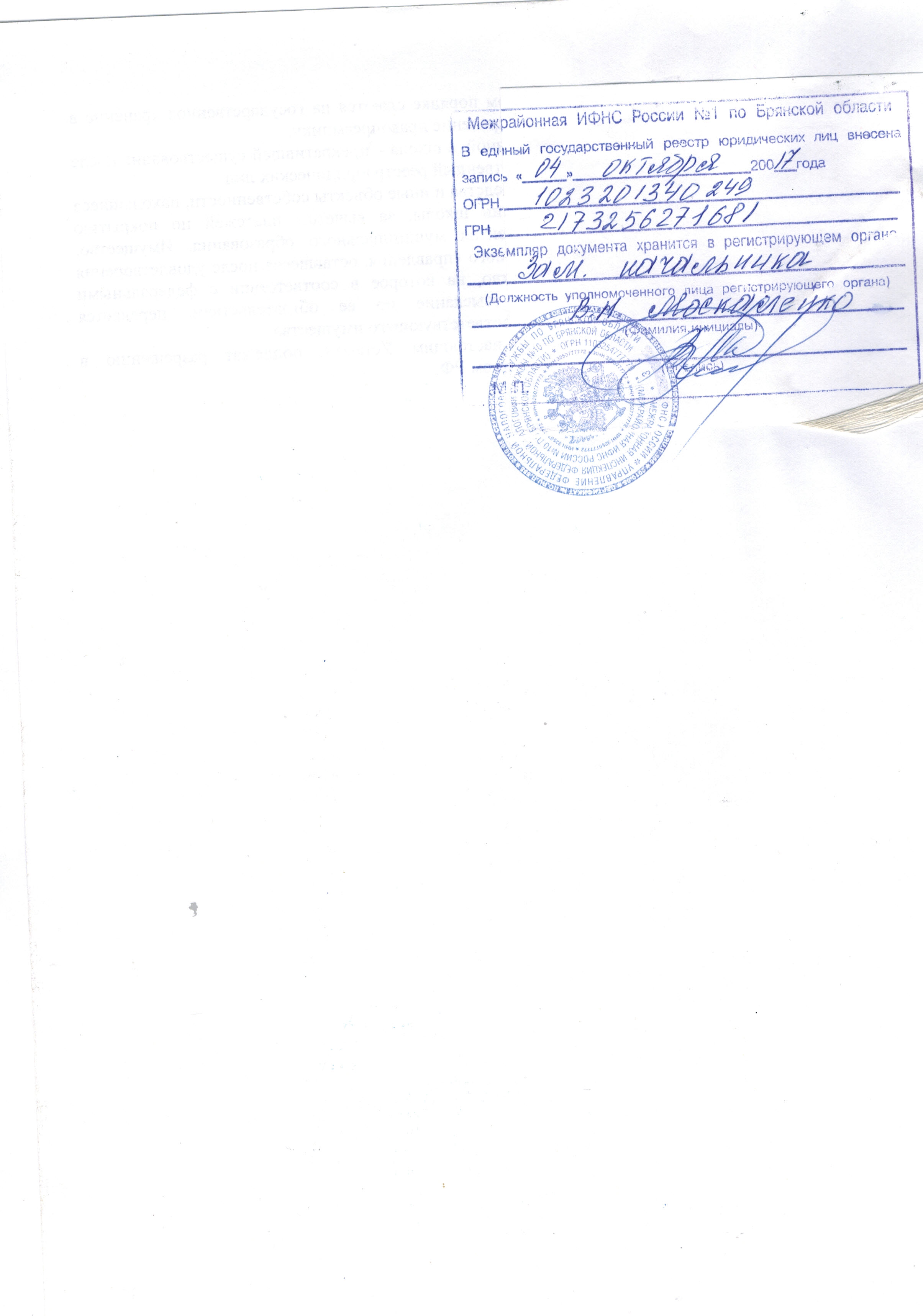 